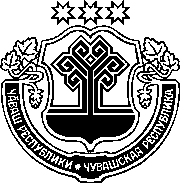 ЧӐВАШ РЕСПУБЛИКИНСАККУНӖЧӐВАШ РЕСПУБЛИКИН УЙРӐМ САККУНӖСЕН АКЧӖСЕНЕ УЛШӐНУСЕМ КӖРТЕССИ ҪИНЧЕНЧӑваш Республикин Патшалӑх Канашӗ2019 ҫулхи чӳк уйӑхӗн 28-мӗшӗнчейышӑннӑ1 статьяЧӑваш Республикин "Чӑваш Республикинче бюджет правин хутшӑнӑвӗсене йӗркелесси ҫинчен" 2001 ҫулхи утӑ уйӑхӗн 23-мӗшӗнчи 36 №-лӗ саккунне (Чӑваш Республикин Патшалӑх Канашӗн ведомоҫӗсем, 2001, 43 №; 2003, 54 №; 2005, 64 №; 2006, 68, 71, 72 №-сем; 2007, 74 №; 2008, 76 №; 2009, 80, 82 №-сем; 2010, 85, 87 №-сем; 2011, 89, 91 №-сем; 2012, 92 (I том), 93, 95 №-сем; Чӑваш Республикин Саккунӗсен пуххи, 2012, 11, 12 №-сем; 2013, 6, 7, 10 №-сем; 2014, 5, 11, 12 №-сем; 2015, 6, 10, 12 №-сем; 2016, 6, 10 №-сем; 2017, 2, 9 №-сем; "Республика" хаҫат, 2017, раштав уйӑхӗн 6-мӗшӗ; 2018, ака уйӑхӗн 4-мӗшӗ, авӑн уйӑхӗн 26-мӗшӗ, юпа уйӑхӗн 24-мӗшӗ; 2019, ҫу уйӑхӗн 15-мӗшӗ, ҫӗртме уйӑхӗн 5-мӗшӗ) ҫакӑн пек улшӑнусем кӗртес:3 статьян 2-мӗш пунктӗнче:а) пиллӗкмӗш абзацра "апат-ҫимӗҫ" сӑмах хыҫҫӑн "е апат-ҫимӗҫ шутланман" сӑмахсем хушса хурас, "50" цифрӑсене "100" цифрӑсемпе улӑштарас;ӑ) улттӑмӗш абзацра "50" цифрӑсене "100" цифрӑсемпе улӑштарас;2) 31 статьяна ҫакӑн пек ҫырса хурас:"31 статья.	Чӑваш Республикин республика бюджечӗн штрафсенчен, неустойкӑсенчен, пенисенчен тата конфискациленӗ пурлӑха сутнинчен, сиене саплаштарнинчен, тавралӑх хутлӑхне кӳнӗ сиене саплаштарнинчен илекен тӳлевсенчен пухӑнакан тупӑшӗсем1. Раҫҫей Федерацийӗн Административлӑ правӑна пӑснисем ҫинчен калакан кодексӗпе палӑртнӑ штрафсен суммисене Чӑваш Республикин республика бюджетне 100 процент виҫепе куҫарса памалла, енчен те административлӑ штрафсене тӳлеттересси ҫинчен калакан йышӑнусене ҫак ҫынсем тунӑ пулсан:1) Чӑваш Республикин ӗҫ тӑвакан влаҫӗн органӗсен должноҫри ҫыннисем (енчен те Раҫҫей Федерацийӗн Бюджет кодексӗн 46 статйин 6-мӗш пункчӗпе тата ҫак статьян 4-мӗш пункчӗпе урӑххине палӑртман пулсан);2) Чӑваш Республикин ӗҫ тӑвакан влаҫӗн органӗсене пӑхӑнса тӑракан Чӑваш Республикин патшалӑх учрежденийӗсен должноҫри ҫыннисем.2. Раҫҫей Федерацийӗн Административлӑ правӑна пӑснисем ҫинчен калакан кодексӗпе Ҫул-йӗр правилисене, транспорт хатӗрӗпе усӑ курмалли правилӑсене пӑснӑшӑн палӑртнӑ штрафсен суммисене административлӑ штраф тӳлеттересси ҫинчен калакан йышӑнӑва тунӑ е право йӗркине административлӑ майпа пӑсни ҫинчен калакан ӗҫе пӑхса тухма судьяна ярса панӑ федерацин ӗҫ тӑвакан влаҫӗн органӗн (Чӑваш Республикин ӗҫ тӑвакан влаҫӗн органӗн) должноҫри ҫынни вырнаҫнӑ вырӑнта Чӑваш Республикин республика бюджетне 100 процент нормативпа куҫарса памалла.3. Енчен те административлӑ штраф тӳлеттересси ҫинчен калакан йышӑнӑва миравай судьясем, ҫул ҫитмен ҫамрӑксемпе ӗҫлекен тата вӗсен прависене хӳтӗлекен комиссисем тунӑ пулсан, Раҫҫей Федерацийӗн Административлӑ правӑна пӑснисем ҫинчен калакан кодексӗпе палӑртнӑ штрафсен суммисене Чӑваш Республикин республика бюджетне 50 процент нормативпа куҫарса памалла (енчен те Раҫҫей Федерацийӗн Бюджет кодексӗн 
46 статйин 3-мӗш тата 5-мӗш пункчӗсемпе урӑххине палӑртман пулсан).4. Раҫҫей Федерацийӗн Административлӑ правӑна пӑснисем ҫинчен калакан кодексӗпе финанс сферинче Чӑваш Республикин республика бюджечӗн укҫи-тенкипе тӗллевлӗн усӑ курманшӑн, бюджет кредитне тавӑрманшӑн 
е вӑхӑтра тавӑрманшӑн, бюджет кредичӗпе усӑ курнӑшӑн илекен тӳлеве куҫарса паманшӑн е вӑхӑтра куҫарманшӑн, бюджет кредитне уйӑрса памалли условисене пӑснӑшӑн, бюджетсем хушшинчи трансфертсене уйӑрса памалли (тӑкакламалли) йӗркене тата (е) условисене пӑснӑшӑн, юридически сӑпатсене, пайӑр предпринимательсене тата физически сӑпатсене бюджет инвестицийӗсем, субсидисем уйӑрса памалли условисене пӑснӑшӑн палӑртнӑ штрафсен суммисене 100 процент нормативпа Чӑваш Республикин республика бюджетне – тивӗҫлӗ бюджет укҫи-тенкине, бюджет кредичӗсене, бюджетсем хушшинчи трансфертсене, бюджет инвестицийӗсене субсидисене унтан куҫарса панӑ – куҫарса памалла.5. Чӑваш Республикин саккунӗсене тата Чӑваш Республикин ытти нормативлӑ право акчӗсене пӑснӑшӑн Чӑваш Республикин административлӑ правӑна пӑснисем ҫинчен калакан саккунӗсемпе палӑртнӑ штрафсен суммисене Чӑваш Республикин республика бюджетне 100 процент нормативпа куҫарса памалла.6. Раҫҫей Федерацийӗн Налук кодексӗпе палӑртнӑ, Раҫҫей Федерацийӗн налуксемпе пуҫтарусем ҫинчен калакан саккунӗсемпе пӑхса хӑварнӑ налуксен (пуҫтарусен) суммисене (ставкисене) шута илсе шутласа палӑртакан штрафсен, пенисен суммисене Чӑваш Республикин республика бюджетне Раҫҫей Федерацийӗн бюджет саккунӗсемпе тивӗҫлӗ налуксем (пуҫтарусем) тӗлӗшпе палӑртнӑ налукран уйӑрса памалли нормативсем тӑрӑх куҫарса памалла.7. Юридически сӑпат е физически сӑпат Чӑваш Республикин патшалӑх органӗ, Чӑваш Республикин хысна учрежденийӗ умӗнчи тивӗҫӗсене пурнӑҫламан е кирлӗ пек пурнӑҫламан чухне саккунпа е договорпа килӗшӳллӗн тӳлемелли штрафсен, неустойкӑсен, пенисен суммисене 100 процент нормативпа Чӑваш Республикин республика бюджетне (унтан укҫа-тенкӗ илекенсем ҫав орган, учреждени шутланаҫҫӗ) куҫарса памалла.8. Судсен йышӑнӑвӗсемпе килӗшӳллӗн Раҫҫей Федерацийӗн Бюджет кодексӗн 46 статйин 17-мӗш пункчӗн пӗрремӗш тата виҫҫӗмӗш абзацӗсемпе пӑхса хӑварман тӗслӗхсенче Чӑваш Республикин харпӑрлӑхне туртса илекен укҫа-тенкӗне Чӑваш Республикин республика бюджетне 100 процент нормативпа куҫарса памалла.9. Конфискациленӗ япаласене (вӗсем административлӑ право йӗркине пӑснӑ чухнехи хатӗрсем е япаласем шутланнӑ) сутса Чӑваш Республикин харпӑрлӑхӗ шутне кӗртнӗ укҫа-тенкӗне Чӑваш Республикин республика бюджетне 100 процент нормативпа куҫарса памалла.10. Сиене саплаштарасси ҫинчен калакан тавӑҫсем тӑрӑх хывакан тӳлевсене, ҫавӑн пекех Чӑваш Республикин харпӑрлӑхӗнчи пурлӑха (Чӑваш Республикин бюджет тата автономлӑ учрежденийӗсем, Чӑваш Республикин патшалӑхӑн унитарлӑ предприятийӗсем ҫумне ҫирӗплетнӗ пурлӑхсӑр пуҫне) сиен кӳнине хӑй ирӗкӗпе саплаштарнӑ чухне хывакан тӳлевсене Чӑваш Республикин республика бюджетне 100 процент нормативпа куҫарса памалла.11. Тавралӑх хутлӑхне кӳнӗ сиене саплаштарасси ҫинчен калакан тавӑҫсем тӑрӑх хывакан тӳлевсене, ҫавӑн пекех регион пӗлтерӗшлӗ уйрӑмах сыхламалли ҫут ҫанталӑк территорийӗсенче тавралӑх хутлӑхне кӳнӗ сиене хӑй ирӗкӗпе саплаштарнӑ чухне хывакан тӳлевсене Чӑваш Республикин республика бюджетне 100 процент нормативпа куҫарса памалла.";3) 41 статьян 1-мӗш пунктӗнче "тӑратиччен виҫӗ кунран кая юлмасӑр" сӑмахсене "тӑратнӑ кунччен" сӑмахсемпе улӑштарас;84 статьян иккӗмӗш абзацне ҫакӑн пек ҫырса хурас:"Раҫҫей Федерацийӗн территорийӗнче туса кӑларакан автомобиль бензинӗ тата чӗр тавар вырӑнне усӑ куракан бензин, дизель топливи, дизель тата (е) карбюратор (инжектор) двигателӗсен мотор ҫӑвӗ ҫине хуракан акцизсенчен вырӑнти бюджетсене куҫарса памалли укҫа-тенкӗн уйрӑммӑн палӑртакан нормативӗсен виҫисене ҫак Саккун ҫумне 3-мӗш хушса ҫырнинчи методикӑпа килӗшӳллӗн палӑртаҫҫӗ.";13 статьяра:а) 1-мӗш пунктӑн иккӗмӗш абзацӗ хӑйӗн вӑйне ҫухатнӑ тесе йышӑнас;ӑ) 2-мӗш пунктӑн иккӗмӗш абзацӗ хӑйӗн вӑйне ҫухатнӑ тесе йышӑнас;б) 5-мӗш пунктӑн виҫҫӗмӗш абзацӗ хӑйӗн вӑйне ҫухатнӑ тесе йышӑнас;в) ҫакӑн пек ҫырса 6-мӗш тата 7-мӗш пунктсем хушса хурас:"6. Муниципаллӑ районсен (хула округӗсен) бюджет тивӗҫтерӗвне шайлаштарма паракан дотацисен калӑпӑшне черетлӗ финанс ҫулӗ тата планпа пӑхнӑ тапхӑр валли палӑртнӑ чухне муниципаллӑ районсен (хула округӗсен) бюджет тивӗҫтерӗвне шайлаштармалли шутласа палӑртакан критери пӗлтерӗшне Чӑваш Республикин черетлӗ финанс ҫулӗнчи тата планпа пӑхнӑ тапхӑрти республика бюджечӗ ҫинчен калакан Чӑваш Республикин саккунӗпе ҫирӗплетнӗ критери шайӗнчен пӗчӗкрех шайра палӑртма, ҫавӑн пекех муниципаллӑ районсен (хула округӗсен) бюджет тивӗҫтерӗвне шайлаштарма кашни муниципаллӑ район (хула округӗн) бюджетне черетлӗ финанс ҫулӗнче тата планпа пӑхнӑ тапхӑрӑн пӗрремӗш ҫулӗ валли уйӑрса паракан дотацин виҫине, ҫак статьян 4-мӗш пункчӗпе килӗшӳллӗн дотацине пӗтӗмпех (унӑн пӗр пайне) физически сӑпатсен тупӑшӗсенчен илекен налукран муниципаллӑ районсен (хула округӗсен) бюджечӗсене куҫарса памалли хушма нормативсемпе улӑштарассине шута илсе, Чӑваш Республикин черетлӗ финанс ҫулӗнчи тата планпа пӑхнӑ тапхӑрти республика бюджетӗнче черетлӗ финанс ҫулӗ тата планпа пӑхнӑ тапхӑрӑн пӗрремӗш ҫулӗ тата тивӗҫлӗн иккӗмӗш ҫул валли ҫирӗплетнӗ дотацин виҫинчен пӗчӗкрех шайра палӑртма юрамасть, ҫак тӗслӗхсенчен пӗринсӗр пуҫне:1) федераци саккунӗсемпе Раҫҫей Федерацийӗн субъекчӗсем, муни-ципаллӑ районсем, хула округӗсем хушшинче полномочисене тата (е) бюджетсен тупӑшӗсене ҫӗнӗрен пайласа парасси патне илсе пыракан улшӑнусем кӗртни;2) Чӑваш Республикин саккунӗсемпе тата вӗсемпе килӗшӳллӗн муниципаллӑ районӑн (хула округӗн) уставӗпе тата ял поселенийӗсен уставӗсемпе вырӑн пӗлтерӗшлӗ ыйтусене тата (е) бюджетсен тупӑшӗсене муниципаллӑ район тата ял поселенийӗ хушшинче ҫӗнӗрен пайласа парасси патне илсе пыракан улшӑнусем кӗртни;3) Чӑваш Республикин саккунӗсемпе Чӑваш Республики тата муни-ципаллӑ районсем (хула округӗсем) хушшинче полномочисене ҫӗнӗрен пайласа парасси патне илсе пыракан улшӑнусем кӗртни.7. Чӑваш Республикин Финанс министерстви Чӑваш Республикин республика бюджетӗнчен муниципаллӑ районсен (хула округӗсен) бюджет тивӗҫтерӗвне шайлаштарма дотацисем илсе тӑракан тата (е) дотацине физически сӑпатсен тупӑшӗсенчен илекен налукран куҫарса памалли хушма нормативсемпе улӑштарнипе тупӑш илекен муниципалитет пӗрлӗхӗсен вырӑнти администрацийӗсен пуҫлӑхӗсемпе (ӗҫ тӑвакан тата хушу паракан органсен ертӳҫисемпе) килӗшӳсем тӑвать, вӗсенче муниципаллӑ районӑн (хула округӗн) социаллӑ пурнӑҫпа экономика аталанӑвне тивӗҫтермелли тата муниципалитетӑн финанс лару-тӑрӑвне лайӑхлатмалли мерӑсем палӑртса хӑвараҫҫӗ.Килӗшӳсене тумалли йӗркене, сроксене тата ҫав килӗшӳсем тӗлӗшпе ҫирӗплетекен требованисене Чӑваш Республикин Министрсен Кабинечӗ палӑртать. Асӑннӑ килӗшӳсене тумалли йӗркене тата сроксене пӑснӑшӑн тата вырӑнти хӑй тытӑмлӑх органӗсем ҫав килӗшӳсенче палӑртса хӑварнӑ тивӗҫсене пурнӑҫламаншӑн явап тыттармалли мерӑсене Чӑваш Республикин Министрсен Кабинечӗ ҫирӗплетет тата вӗсемпе иртсе пыракан финанс ҫулӗнче тивӗҫлӗ муниципаллӑ район (хула округӗ) хӑйӗн тивӗҫӗсене отчетлӑ финанс ҫулӗнче пурнӑҫланин кӑтартӑвӗсене шута илсе усӑ кураҫҫӗ.";6) ҫакӑн пек ҫырса 131 статья хушса хурас:"131 статья.	Вырӑнти бюджетсене вырӑнти бюджетсен шайлашӑвне тивӗҫтерес енӗпе пулӑшма уйӑрса паракан дотацисем тата вырӑнти бюджетсене Чӑваш Республикин республика бюджетӗнчен уйӑракан ытти дотацисем1. Чӑваш Республикин саккунӗсемпе пӑхса хӑварнӑ тӗслӗхсенче тата вӗсемпе килӗшӳллӗн йышӑнакан Чӑваш Республикин патшалӑх влаҫӗн органӗсен нормативлӑ право акчӗсемпе вырӑнти бюджетсене вырӑнти бюд-жетсен шайлашӑвне тивӗҫтерес енӗпе пулӑшма дотацисем тата Чӑваш Республикин республика бюджетӗнчен вырӑнти бюджетсене ытти дотацисем уйӑрса пама пултараҫҫӗ, ҫав шутра асӑннӑ дотацисене уйӑрса памалли условисене палӑртса, ҫавӑн пекех муниципалитет пӗрлӗхӗсен социаллӑ пурнӑҫпа экономика аталанӑвӗн чи лайӑх кӑтартӑвӗсене тума хавхалантарас тӗллевпе.Ҫак пунктӑн пӗрремӗш абзацӗнче кӑтартнӑ дотацисене пайласа памалли методикӑна тата вӗсене уйӑрса памалли правилӑсене Чӑваш Республикин Министрсен Кабинечӗн нормативлӑ право акчӗсемпе палӑртаҫҫӗ.2. Федераци саккунӗсемпе, Раҫҫей Федерацийӗн Правительствин нормативлӑ право акчӗсемпе палӑртнӑ тӗслӗхсенче тата йӗркепе уйрӑм муниципалит пӗрлӗхӗсен бюджечӗсене Чӑваш Республикин республика бюджетӗнчен ытти дотацисем уйӑрса пама пултараҫҫӗ, вӗсене укҫа-тенкӗпе тивӗҫтермелли ҫӑл куҫсем Чӑваш Республикин республика бюджетне федераци бюджетӗнчен асӑннӑ тӗллевсем валли уйӑрса панӑ дотацисем шутланаҫҫӗ. Асӑннӑ дотацисене муниципалитет пӗрлӗхӗсем хушшинче пайласа парассине Чӑваш Республикин республика бюджечӗ ҫинчен калакан Чӑваш Республикин саккунӗпе е Чӑваш Республикин Министрсен Кабинечӗн нормативлӑ право акчӗпе федерацин федераци бюджечӗ ҫинчен калакан саккунӗпе е Раҫҫей Федерацийӗн Правительствин право акчӗпе ҫирӗплетнӗ пайласа парассипе килӗшӳллӗн пайласа параҫҫӗ, енчен те Чӑваш Республикин республика бюджетне икӗ е ытларах муниципалитет пӗрлӗхӗ валли дотацисем уйӑрса параҫҫӗ пулсан.";7) 15 статьяра:а) 2-мӗш пункт хӑйӗн вӑйне ҫухатнӑ тесе йышӑнас;ӑ) 3-мӗш пункта ҫакӑн пек ҫырса хурас:"3. Чӑваш Республикин республика бюджетӗнчен вырӑнти бюджетсене уйӑрса памалли субсидисене йӗркелес, уйӑрса тата пайласа парас енӗпе пӗтӗмӗшле требованисем палӑртакан правилӑсене, ҫавӑн пекех муниципалитет пӗрлӗхӗн тӑкак тивӗҫӗсем валли Чӑваш Республики пӗрле укҫа-тенкӗ уйӑрмалли чи пысӑк шайӑн калӑпӑшне (процентпа) палӑртмалли тата ҫирӗплетмелли йӗркене Чӑваш Республикин Министрсен Кабинечӗн нормативлӑ право акчӗпе палӑртаҫҫӗ.Чӑваш Республикин кашни субсидине уйӑрса памалли тата пайласа памалли йӗркене палӑртакан нормативлӑ право акчӗсене ҫак пунктӑн пӗр-ремӗш абзацӗпе пӑхса хӑварнӑ правилӑсемпе килӗшӳллӗн йышӑнаҫҫӗ.Муниципалитет пӗрлӗхӗн бюджетне субсидисем уйӑрса памалли услови муниципалитет пӗрлӗхӗн бюджетӗнче (вырӑнти бюджетӑн пӗтӗмлетнӗ бюджет ҫырӑвӗнче) муниципалитет пӗрлӗхӗн тӑкак тивӗҫӗсене пурнӑҫлама ҫителӗклӗ бюджет укҫи-тенки пурри, субсидине, Чӑваш Республикин республика бюджетӗнчен уйӑрса пама палӑртакан субсиди виҫине кӗртсе, ҫав тӑкак тивӗҫӗсене пурнӑҫлама кирлӗ калӑпӑшпа пӗрле укҫа-тенкӗ уйӑрма параҫҫӗ, ҫавӑн пекех тата Чӑваш Республикин республика бюджетӗнчен вырӑнти бюджета муниципалитет пӗрлӗхӗн тӑкак тивӗҫӗсем валли пӗрле укҫа-тенкӗ уйӑрас тӗллевпе субсиди уйӑрса парасси ҫинчен калакан килӗшӳ туни тата асӑннӑ килӗшӳре пӑхса хӑварнӑ тивӗҫсене пурнӑҫламаншӑн яваплӑх палӑртни пулса тӑрать.Чӑваш Республикин республика бюджетӗнчен вырӑнти бюджетсене  Чӑваш Республикин саккунӗсемпе тата (е) Чӑваш Республикин Министрсен Кабинечӗн нормативлӑ право акчӗсемпе палӑртман тӗллевсем валли тата (е) условисемпе килӗшӳллӗн субсидисем (субсидисемсӗр пуҫне, вӗсене укҫа-тенкӗпе тивӗҫтермелли ҫӑл куҫ Чӑваш Республикин Министрсен Кабинечӗн резерв фончӗн бюджет укҫа-тенки пулса тӑрать) уйӑрса пама юрамасть.Муниципалитет пӗрлӗхӗсене Чӑваш Республикин республика бюджетӗнчен субсидисем уйӑрса парассине муниципалитет пӗрлӗхӗсен бюджечӗсене Чӑваш Республикин республика бюджетӗнчен вырӑнти хӑй ты-тӑмлӑх органӗсен вырӑн пӗлтерӗшлӗ ыйтусене татса парас енӗпе полномочисем пурнӑҫланипе пулакан тӑкак тивӗҫӗсем валли пӗрле укҫа-тенкӗ уйӑрас тӗллевпе паракан, Чӑваш Республикин черетлӗ финанс ҫулӗнчи тата планпа пӑхнӑ тапхӑрти республика бюджечӗ ҫинчен калакан Чӑваш Республикин саккунӗпе ҫирӗплетекен субсидисен переченӗпе палӑртса хӑвараҫҫӗ.Муниципалитет пӗрлӗхӗсене Чӑваш Республикин республика бюд-жетӗнчен асӑннӑ переченьпе килӗшсе тӑман субсидисене уйӑрса пама юрамасть, Чӑваш Республикин Министрсен Кабинечӗн резерв фончӗн бюджет укҫи-тенки укҫа-тенкӗпе тивӗҫтермелли ҫӑл куҫ пулса тӑракан субсиди-семсӗр пуҫне.";б) 4-мӗш пункта ҫакӑн пек ҫырса хурас:"4. Вырӑнти бюджетсене Чӑваш Республикин республика бюджетӗнчен паракан субсидисене муниципалитет пӗрлӗхӗсем хушшинче пайласа парассине (конкурс никӗсӗ ҫинче пайласа паракан субсидисемсӗр, ҫавӑн пекех Чӑваш Республикин Министрсен Кабинечӗн резерв фончӗн укҫи-тенки шучӗпе паракан субсидисемсӗр тата Раҫҫей Федерацийӗн Президенчӗн тата Раҫҫей Федерацийӗн Правительствин резерв фончӗсен укҫи-тенки шучӗпе паракан бюджетсем хушшинчи трансфертсем субсидисене укҫа-тенкӗпе тивӗҫтермелли ҫӑл куҫ пулса тӑракан субсидисемсӗр пуҫне) Чӑваш Республикин черетлӗ финанс ҫулӗнчи тата планпа пӑхнӑ тапхӑрти республика бюджечӗ ҫинчен калакан Чӑваш Республикин саккунӗпе ҫирӗплетеҫҫӗ.Субсидисене муниципалитет пӗрлӗхӗсем хушшинче пайласа парассине Чӑваш Республикин черетлӗ финанс ҫулӗнчи тата планпа пӑхнӑ тапхӑрти республика бюджечӗ ҫинчен калакан Чӑваш Республикин саккунне улшӑнусем кӗртмесӗрех ҫакӑн пек чухне улшӑнусем кӗртеҫҫӗ:уйӑрса паракан субсидисен укҫа-тенкӗ ҫӑл куҫӗ федераци бюджечӗн укҫи-тенки пулнӑ чухне;регион проекчӗсен тӗллевӗсене, тухӑҫлӑх кӑтартӑвӗсене тата результачӗсене тивӗҫтермелле чухне;муниципалитет нушисене тивӗҫтерме таварсем, ӗҫсем, пулӑшу ӗҫӗсем туянма ҫирӗплетнӗ муниципалитет контракчӗсене пурнӑҫланин результачӗсем тӑрӑх перекет тунӑ чухне;муниципалитет пӗрлӗхӗсем хӑйсене уйӑрса панӑ укҫа-тенкӗпе туллин усӑ курман чухне;субсидисем уйӑрса парасси ҫинчен тунӑ килӗшӳсене муниципалитет пӗрлӗхӗн пуҫарӑвӗпе пӑрахӑҫланӑ е муниципалитет пӗрлӗхӗ субсидисем уйӑрса памалли условисене пӑснине тупса палӑртнӑ чухне.Субсидисен калӑпӑшне муниципалитет пӗрлӗхӗсем хушшинче пайласа парассине Чӑваш Республикин черетлӗ финанс ҫулӗнчи тата планпа пӑхнӑ тапхӑрти республика бюджечӗ ҫинчен калакан Чӑваш Республикин саккунӗпе тивӗҫлӗ субсидисене уйӑрса пама ҫирӗплетнӗ бюджет укҫи-тенки шайӗнче улшӑнусем кӗртеҫҫӗ.Субсидисен калӑпӑшне муниципалитет пӗрлӗхӗсем хушшинче пайласа парассине улшӑнусем кӗртесси ҫинчен калакан йышӑнӑва Чӑваш Республикин Министрсен Кабинечӗн акчӗ евӗр йышӑнаҫҫӗ.Асӑннӑ йышӑнӑва Чӑваш Республикин бюджет укҫи-тенкин тӗп йӗркелӳҫи пулнине кура субсидисем уйӑрса памалли бюджет тивӗҫӗсен лимичӗсемпе паллаштарнӑ Чӑваш Республикин ӗҫ тӑвакан власть органӗ туса хатӗрлет.Чӑваш Республикин республика бюджетӗнчен вырӑнти бюджетсене уйӑракан, муниципалитет пӗрлӗхӗсем хушшинче конкурс никӗсӗ ҫинче пайласа паракан субсидисене, ҫавӑн пекех Чӑваш Республикин Министрсен Кабинечӗн резерв фончӗн укҫи-тенки шучӗпе уйӑрса паракан субсидисене тата Раҫҫей Федерацийӗн Президенчӗн тата Раҫҫей Федерацийӗн Правительствин резерв фончӗсен укҫи-тенки шучӗпе уйӑракан бюджетсем хушшинчи трансфертсем субсидисене укҫа-тенкӗпе тивӗҫтермелли ҫӑл куҫ пулса тӑракан субсидисене пайласа парассине Чӑваш Республикин черетлӗ финанс ҫулӗнчи тата планпа пӑхнӑ тапхӑрти республика бюджечӗ ҫинчен калакан Чӑваш Республикин саккунӗпе тата (е) унпа килӗшӳллӗн йышӑннӑ Чӑваш Республикин Министрсен Кабинечӗн акчӗсемпе ҫирӗплетеҫҫӗ.Кун пек чухне муниципалитет пӗрлӗхӗсем хушшинче пайласа паман субсидисен калӑпӑшне планпа пӑхнӑ тапхӑрӑн пӗрремӗш ҫулӗ валли ҫи-рӗплетнӗ тивӗҫлӗ субсидин пӗтӗмӗшле калӑпӑшӗн 5 процентӗнчен ытла мар виҫепе тата планпа пӑхнӑ тапхӑрӑн иккӗмӗш ҫулӗ валли ҫирӗплетнӗ тивӗҫлӗ субсидин пӗтӗмӗшле калӑпӑшӗн 10 процентӗнчен ытла мар виҫепе ҫирӗплетме юрать."; в) ҫакӑн пек ҫырса 41-мӗш пункт хушса хурас:"41. Чӑваш Республикин республика бюджетӗнчен вырӑнти бюджета субсиди уйӑрса парасси ҫинчен калакан килӗшӗве Чӑваш Республикин Министрсен Кабинечӗ ҫирӗплетнӗ килӗшӗвӗн типлӑ формипе тӑваҫҫӗ. Чӑваш Республикин вырӑнти бюджета вырӑнти хӑй тытӑмлӑх органӗсем вырӑн пӗлтерӗшлӗ ыйтусене татса парас енӗпе полномочисем пурнӑҫлассине укҫа-тенкӗ пулӑшӑвӗ пама субсиди уйӑрса панипе пулакан тӑкак тивӗҫӗсем валли федераци бюджетӗнчен пӗрле укҫа-тенкӗ уйӑрнӑ чухне асӑннӑ килӗшӗвӗн Раҫҫей Федерацийӗн Бюджет кодексӗн 132 статйин 3-мӗш пункчӗн пӗрремӗш абзацӗпе пӑхса хӑварнӑ правилӑсемпе ҫирӗплетнӗ требованисене тивӗҫтермелле.";17 статьяна ҫакӑн пек ҫырса хурас:"17 статья.	Чӑваш Республикин республика бюджетӗнчен вырӑнти бюджетсене уйӑрса паракан бюджетсем хушшинчи ытти трансфертсемЧӑваш Республикин саккунӗсемпе тата вӗсемпе килӗшӳллӗн йышӑнакан Чӑваш Республикин патшалӑх влаҫӗн органӗсен ытти нормативлӑ право акчӗсемпе пӑхса хӑварнӑ тӗслӗхсенче вырӑнти бюджетсене муниципалитет пӗрлӗхӗсен тӑкак тивӗҫӗсене укҫа-тенкӗпе тивӗҫтерме Чӑваш Республикин республика бюджетӗнчен бюджетсем хушшинчи ытти трансфертсем уйӑрса пама пултараҫҫӗ.Чӑваш Республикин республика бюджетӗнчен бюджетсем хушшинчи ытти трансфертсене пайласа памалли методикӑна тата вӗсене уйӑрса памалли правилӑсене Чӑваш Республикин Министрсен Кабинечӗн нормативлӑ право акчӗсемпе ҫирӗплетеҫҫӗ.Вырӑнти бюджетсене уйӑрса паракан бюджетсем хушшинчи ытти трансфертсен тата вырӑнти бюджетсене вырӑнти бюджетсен шайлашӑвне тивӗҫтерес енӗпе пулӑшма Чӑваш Республикин республика бюджетӗнчен уйӑрса паракан дотацисен пӗтӗмӗшле калӑпӑшӗ Чӑваш Республикин республика бюджетӗнчен вырӑнти бюджетсене паракан бюджетсем хушшинчи трансфертсен (субвенцисемсӗр пуҫне) пӗтӗм калӑпӑшӗн тата (е) куҫарса памалли хушма нормативсемпе улӑштарнӑ бюджет тивӗҫтерӗвне шайлаштарма паракан дотацин шутласа палӑртакан калӑпӑшӗн (дотацин шутласа палӑртакан калӑпӑшӗн пайӗн) 15 процентӗнчен ытла пулма пултараймасть.Чӑваш Республикин республика бюджетӗнчен вырӑнти бюджетсене уйӑрса паракан бюджетсем хушшинчи ытти трансфертсене муниципалитет пӗрлӗхӗсем хушшинче пайласа парассине Чӑваш Республикин черетлӗ финанс ҫулӗнчи тата планпа пӑхнӑ тапхӑрти республика бюджечӗ ҫинчен калакан Чӑваш Республикин саккунӗпе тата (е) унпа килӗшӳллӗн йышӑннӑ Чӑваш Республикин Министрсен Кабинечӗн нормативлӑ право акчӗсемпе ҫирӗплетеҫҫӗ.Ҫак статьяпа ҫирӗплетнӗ чару шайӗнчен муниципалитет пӗрлӗхӗсене хавхалантарас тӗллевпе, ҫав шутра социаллӑ пурнӑҫпа экономика аталӑнӑвӗн чи лайӑх кӑтартӑвӗсене тунӑшӑн, ҫут ҫанталӑк инкекӗсемпе ытти майсӑр лару-тӑру сиенӗсене пӗтернӗшӗн Чӑваш Республикин республика бюджетӗнчен уйӑрса паракан бюджетсем хушшинчи ытти трансфертсен сумми чухлӗ, ҫавӑн пекех вырӑнти бюджетсене Чӑваш Республикин республика бюджетӗнчен уйӑрса паракан бюджетсем хушшинчи ытти трансфертсен, Чӑваш Республикин республика бюджетне федераци бюджетӗнчен асӑннӑ тӗллевсем валли уйӑрса панӑ бюджетсем хушшинчи ытти трансфертсем вӗсене укҫа-тенкӗпе тивӗҫтермелли ҫӑл куҫ пулса тӑраҫҫӗ, сумми чухлӗ иртме юрать.";9) 171 статьяра:а) 2-мӗш пункта ҫакӑн пек ҫырса 11-мӗш пункт хушса хурас:"11) Чӑваш Республикин патшалӑх влаҫӗн органӗсем Раҫҫей Федерацийӗн уйрӑм полномочийӗсене пурнӑҫлассине тивӗҫтерме Чӑваш Республикин республика бюджетне федераци бюджетӗнчен уйӑрса панӑ субвенцисене, енчен те Чӑваш Республики ҫав полномочисене Раҫҫей Федерацийӗн саккунӗсемпе палӑртнӑ йӗркепе вырӑнти хӑй тытӑмлӑх органӗсене панӑ пулсан;";ӑ) ҫакӑн пек ҫырса 21-мӗш пункт хушса хурас:"21. Чӑваш Республикин республика бюджетӗнчен вырӑнти бюджетсене субвенцисем уйӑрса парассине шута илекен Чӑваш Республикин саккунӗсенче панӑ полномочисене пурнӑҫлама кирлӗ субвенцисен пӗтӗмӗшле калӑпӑшне палӑртмалли йӗркене тата ҫавнашкал субвенцисен пӗтӗмӗшле калӑпӑшне муниципалитет пӗрлӗхӗсем хушшинче пайласа памалли кӑтартусене (критерисене) палӑртса хӑвармалла.";б) 3-мӗш пунктӑн виҫҫӗмӗш абзацне ҫакӑн пек ҫырса хурас:"Асӑннӑ методикӑсем Чӑваш Республикин республика бюджетӗнчен вырӑнти бюджетсене паракан субвенцисене, вӗсене укҫа-тенкӗпе тивӗҫтермелли ҫӑл куҫ Чӑваш Республикин республика бюджетне федераци бюд-жетӗнчен уйӑрса панӑ субвенцисем шутланаҫҫӗ, пайласа парасси ҫинчен калакан положенисен пайӗнче, Раҫҫей Федерацийӗн Бюджет кодексӗн 
133 статйипе килӗшӳллӗн федераци саккунӗсемпе тата (е) Раҫҫей Федерацийӗн Президенчӗн нормативлӑ право акчӗсемпе тата (е) Раҫҫей Федераци-йӗн Правительствин нормативлӑ право акчӗсемпе ҫирӗплетекен Раҫҫей Федерацийӗн субъекчӗсем хушшинче пайласа памалли субвенцисен пӗтӗмӗшле калӑпӑшне палӑртмалли тата пайласа памалли йӗркесен требованийӗсемпе килӗшсе тӑмалла.";в) 5-мӗш пунктра:	пӗрремӗш абзаца ҫакӑн пек ҫырса хурас:"5. Вырӑнти бюджетсене Чӑваш Республикин республика бюджетӗн-чен паракан субвенцисене муниципалитет пӗрлӗхӗсем хушшинче пайласа парассине Чӑваш Республикин Чӑваш Республикин республика бюджечӗ ҫинчен калакан саккунӗпе кашни муниципалитет пӗрлӗхӗ тата субвенци тӗсӗ тӑрӑх ҫирӗплетеҫҫӗ.";ҫакӑн пек ҫырса иккӗмӗш ҫӗнӗ абзац хушса хурас:"Муниципалитет пӗрлӗхӗсен вырӑнти хӑй тытӑмлӑх органӗсене панӑ Раҫҫей Федерацийӗн, Чӑваш Республикин патшалӑхӑн икӗ е тата ытларах полномочийӗсене пурнӑҫланипе пулакан тӑкак тивӗҫӗсене укҫа-тенкӗпе тивӗҫтерме вырӑнти бюджетсене Чӑваш Республикин республика бюджетӗнчен уйӑракан субвенцисене вырӑнти бюджетсене Чӑваш Республикин республика бюджетӗнчен уйӑрса паракан пӗрлехи субвенцие пӗрлештерме пултараҫҫӗ, ӑна йӗркелемелли тата уйӑрса памалли йӗркене Чӑваш Республикин саккунӗпе Раҫҫей Федерацийӗн Правительстви палӑртнӑ пӗтӗмӗшле требованисене пӑхӑнса ҫирӗплетеҫҫӗ.";иккӗмӗш–тӑваттӑмӗш абзацсене тивӗҫлӗн виҫҫӗмӗш–пиллӗкмӗш абзацсем тесе шутлас;г) ҫакӑн пек ҫырса 61-мӗш пункт хушса хурас:"61. Вырӑнти бюджетсене Чӑваш Республикин республика бюджетӗнчен субвенцисене Чӑваш Республикин Министрсен Кабинечӗ палӑртнӑ йӗркепе уйӑрса параҫҫӗ. Вырӑнти бюджетсене субвенцисем уйӑрса памалли йӗрке, Чӑваш Республикин республика бюджетне федераци бюджетӗнчен уйӑрса паракан субвенцисем ҫав субвенцисене укҫа-тенкӗпе тивӗҫтермелли ҫӑл куҫ пулса тӑраҫҫӗ, Раҫҫей Федерацийӗн Правительстви палӑртнӑ федераци бюджетӗнчен субвенцисем уйӑрса памалли йӗркепе килӗшсе тӑмалла.";10) 172 статьяра:а) 1-мӗш пунктра:пӗрремӗш абзаца ҫакӑн пек ҫырса хурас:"1. Чӑваш Республикин черетлӗ финанс ҫулӗнчи тата планпа пӑхнӑ тапхӑрти республика бюджечӗ ҫинчен калакан Чӑваш Республикин сакку-нӗпе отчетлӑ финанс ҫулӗнче шутласа палӑртнӑ налук тупӑшӗсем (куҫарса памалли хушма нормативсем тӑрӑх кӗнӗ налук тупӑшӗсене шута илмесӗр) Чӑваш Республикин черетлӗ финанс ҫулӗнчи тата планпа пӑхнӑ тапхӑрти республика бюджечӗ ҫинчен калакан Чӑваш Республикин саккунӗпе палӑртнӑ шайран пысӑкрах шутланакан вырӑнти бюджетсенчен Чӑваш Республикин республика бюджетне субсидисем уйӑрса парассине пӑхса хӑварма пултараҫҫӗ."; ҫакӑн пек ҫырса иккӗмӗш ҫӗнӗ абзац хушса хурас:"Ҫав шая хула, ял поселенийӗсем тӑрӑх асӑннӑ муниципалитет пӗр-лӗхӗсен тӗсӗсем валли туса хатӗрленӗ, вӑл хула, ял поселенийӗсен шутласа палӑртнӑ налук тупӑшӗсене, куҫарса памалли хушма нормативсем тӑрӑх кӗнӗ налук тупӑшӗсене шута илмесӗр, танлаштарса тишкерме май паракан пӗрлехи методикӑпа палӑртаҫҫӗ, тата муниципаллӑ районсем (хула округӗсем) тӑрӑх асӑннӑ муниципалитет пӗрлӗхӗсен тӗсӗсем валли туса хатӗрленӗ, муниципаллӑ районсен (хула округӗсен) шутласа палӑртнӑ налук тупӑшӗсене, куҫарса памалли хушма нормативсем тӑрӑх кӗнӗ налук тупӑшӗсене шута илмесӗр, танлаштарса тишкерме май паракан пӗрлехи методикӑпа палӑртаҫҫӗ, тата ӑна хула, ял поселенийӗсем тата тивӗҫлӗн Чӑваш Республикинчи муниципаллӑ районсем (хула округӗсем) тӑрӑх пӗр ҫын пуҫне шутланӑ вӑтам шайран 1,3-хут сахалрах виҫепе палӑртма юрамасть.";иккӗмӗш абзаца виҫҫӗмӗш абзац тесе шутлас тата унти "республика бюджетне уйӑрса паракан" сӑмахсене "республика бюджетне куҫарса паракан" сӑмахсемпе улӑштарас, "Муниципаллӑ районсене (хула округӗсене) укҫа-тенкӗпе пулӑшакан республикӑри фончӗн бюджет укҫи-тенкинче" сӑмахсене "муниципаллӑ районсен (хула округӗсен) бюджет тивӗҫтерӗвне шайлаштарма Чӑваш Республикин республика бюджетӗнчен дотацисем уйӑрса памалли бюджет укҫи-тенкин калӑпӑшне йӗркеленӗ чухне" сӑмахсемпе улӑштарас;виҫҫӗмӗш абзаца тӑваттӑмӗш абзац тесе шутлас тата ӑна ҫакӑн пек ҫырса хурас:"Хула, ял поселенийӗсен бюджечӗсенчен Чӑваш Республикин республика бюджетне куҫарса паракан субсидисене Чӑваш Республикин республика бюджечӗн тупӑшӗсенче тата поселенисен бюджет тивӗҫтерӗвне шайлаштарма Чӑваш Республикин республика бюджетӗнчен дотацисем уйӑрса памалли бюджет укҫи-тенкин калӑпӑшне йӗркеленӗ чухне шута илеҫҫӗ.";ӑ) 2-мӗш пунктра:пӗрремӗш абзацра "палӑртнӑ шайран" сӑмахсене "килӗшӳллӗн палӑртнӑ шайран" сӑмахсемпе улӑштарас;виҫҫӗмӗш абзацра "бюджетсен" сӑмаха кӑларса пӑрахас, "бюджетсем хушшинчи" сӑмахсене кӑларса пӑрахас, "аяларах" сӑмаха "пӗчӗкрех" сӑмахпа улӑштарас;б) 3-мӗш пунктра:пиллӗкмӗш абзаца ҫакӑн пек ҫырса хурас:"Нмо – муниципаллӑ районӑн пӗрлештернӗ бюджечӗн тата хула округӗн бюджечӗн отчетлӑ финанс ҫулӗнчи шутласа палӑртнӑ налук тупӑшӗсем (куҫарса памалли хушма нормативсем тӑрӑх кӗнӗ налук тупӑшӗсене шута илмесӗр);";ҫиччӗмӗш абзаца ҫакӑн пек ҫырса хурас:"Нобщо – муниципаллӑ районсен пӗрлештернӗ бюджечӗсен тата хула округӗсен бюджечӗсен отчетлӑ финанс ҫулӗнчи налук тупӑшӗсен пӗтӗмӗшле калӑпӑшӗ (куҫарса памалли хушма нормативсем тӑрӑх кӗнӗ налук тупӑшӗсене шута илмесӗр);";тӑххӑрмӗш абзацра "бюджетсем хушшинчи" сӑмахсене кӑларса пӑрахас;вун пӗрмӗш абзацра "бюджетсем хушшинчи" сӑмахсене кӑларса пӑрахас;в) 4-мӗш пунктра "бюджетсем хушшинчи" сӑмахсене кӑларса пӑрахас;г) 5-мӗш пунктра "Бюджетсем хушшинчи субсидисем" сӑмахсене "Субсидисем" сӑмахпа улӑштарас, "бюджетсем хушшинчи субсидисене куҫарса пани" сӑмахсене "субсидисем куҫарса пани" сӑмахсемпе улӑштарас, "бюджетсем хушшинчи субсидисен сумми" сӑмахсене "субсидисен калӑпӑшӗ" сӑмахсемпе улӑштарас, "муниципалитет пӗрлӗхӗн бюджетне," сӑ-махсем хыҫҫӑн "вырӑнти налуксемпе пуҫтарусене" сӑмахсем хушса хурас;11) 173 статьяра:а) 1-мӗш пунктӑн пиллӗкмӗш абзацӗ хӑйӗн вӑйне ҫухатнӑ тесе йышӑнас;ӑ) ҫакӑн пек ҫырса 11-мӗш пункт хушса хурас:"11. Поселенисен бюджет тивӗҫтерӗвне шайлаштарма паракан дотаци виҫине кашни хула поселенийӗ, ял поселенийӗ валли хула поселенийӗнче, ял поселенийӗнче пурӑнакан ҫынсен хисепне шута илсе пӗр ҫын пуҫне шутласа палӑртаҫҫӗ.Асӑннӑ дотацие кашни хула поселенийӗ, ял поселенийӗ илме пултарать, ҫак Саккунӑн 172 статйин 1-мӗш пунктӗнче кӑтартнисемсӗр пуҫне.Поселенисен бюджет тивӗҫтерӗвне шайлаштарма паракан дотацисене хула поселенийӗсем, ял поселенийӗсем хушшинче вӗсен шутласа палӑртнӑ бюджет тивӗҫтерӗвӗн шайне шута илсе пӗтӗмпех е пӗр пайне пайласа пама пултараҫҫӗ. Асӑннӑ дотацисене бюджет тивӗҫтерӗвӗн шутласа палӑртакан шайӗ хула поселенийӗсен, ял поселенийӗсен бюджечӗсен тивӗҫтерӗвне шайлаштарма ҫирӗплетнӗ критери шайӗнчен иртмен кашни хула поселенийӗ, ял поселенийӗ илме пултарать.";б) 2-мӗш пункта ҫакӑн пек ҫырса хурас:"2. Муниципаллӑ район бюджетӗнчен поселенисен бюджет тивӗҫте-рӗвне шайлаштарма уйӑрса паракан дотацисен пӗтӗмӗшле калӑпӑшне палӑртмалли тата муниципалитет пӗрлӗхӗсен хушшинче пайласа памалли йӗркене ҫак Саккунпа Раҫҫей Федерацийӗн Бюджет кодексӗн требовани-йӗсемпе килӗшӳллӗн палӑртаҫҫӗ.";в) 9-мӗш пунктра:ҫакӑн пек ҫырса вун тӑваттӑмӗш ҫӗнӗ абзац хушса хурас:"Ҫак пунктра кӑтартнӑ дотацисен йышӗнче поселенисен бюджет тивӗҫтерӗвӗн шутласа палӑртакан шайне ҫирӗплетнӗ чухне шута илекен уйрӑм кӑтартусене (условисене) сӑнлакан дотацисене уйӑрма пултараҫҫӗ. Асӑннӑ дотацисене шутласа палӑртмалли уйрӑмлӑхсене поселенисен бюджет тивӗҫтерӗвне шайлаштарма паракан дотацисене пайласа памалли методикӑпа ҫирӗплетеҫҫӗ. Чӑваш Республикин республика бюджечӗ ҫинчен калакан Чӑваш Республикин саккунӗпе тата (е) унпа килӗшӳллӗн йышӑннӑ Чӑваш Республикин патшалӑх влаҫӗн органӗсен нормативлӑ право акчӗсемпе асӑннӑ дотацисене куҫарса памалли тата усӑ курмалли уйрӑмлӑхсене палӑртма пултараҫҫӗ.";вун тӑваттӑмӗш – вун улттӑмӗш абзацсене тивӗҫлӗн вун пиллӗкмӗш – вун ҫиччӗмӗш абзацсем тесе шутлас;г) 10-мӗш пункта ҫакӑн пек ҫырса хурас:"10. Поселенисен вырӑнти хӑй тытӑмлӑх органӗсен вырӑн пӗлтерӗшлӗ ыйтусене татса парас енӗпе полномочисем пурнӑҫламалли финанс майӗсене шайлаштарас тӗллевпе муниципаллӑ районсен бюджечӗсен тытӑмӗнче поселенисен бюджет тивӗҫтерӗвне шайлаштарма поселенисене финанс пулӑшӑвӗ пама дотацисем евӗр хушма укҫа-тенкӗ пӑхса хӑварма пултараҫҫӗ.Муниципаллӑ район бюджетӗнчен поселенисен бюджет тивӗҫтерӗвне шайлаштарма уйӑракан дотацисен пӗтӗмӗшле калӑпӑшне палӑртмалли тата поселенисем хушшинче пайласа памалли йӗркене поселенисене ҫак пунктӑн пӗрремӗш абзацӗнче кӑтартнӑ субвенцисен шучӗпе финанс пулӑшӑвӗ уйӑрса памалли укҫа-тенкӗ суммине палӑртма ҫирӗплетнӗ методикӑпах па-лӑртаҫҫӗ.";д) 11-мӗш пунктра:пӗрремӗш абзаца ҫакӑн пек ҫырса хурас:"11. Чӑваш Республикин республика бюджетне йӗркеленӗ тата (е) ҫирӗплетнӗ чухне муниципалитет пӗрлӗхӗсен представительлӗ органӗсемпе калаҫса татӑлнӑ тӑрӑх поселенисен бюджет тивӗҫтерӗвне шайлаштарма паракан дотацисене пӗтӗмпех е вӗсен пӗр пайне физически сӑпатсен тупӑ-шӗсенчен илекен налукран хула поселенийӗсен, ял поселенийӗсен бюдже-чӗсене куҫарса памалли хушма нормативсемпе улӑштарма пултараҫҫӗ.";тӑваттӑмӗш абзацра "муниципаллӑ район бюджетне" сӑмахсене "Чӑваш Республикин республика бюджетне" сӑмахсемпе улӑштарас;пиллӗкмӗш абзацра "муниципаллӑ район бюджетӗнчен" сӑмахсене "Чӑваш Республикин республика бюджетӗнчен" сӑмахсемпе улӑштарас;е) ҫакӑн пек ҫырса 13-мӗш тата 14-мӗш пунктсем хушса хурас:"13. Поселенисен бюджет тивӗҫтерӗвне шайлаштарма паракан дотацисен калӑпӑшне черетлӗ финанс ҫулӗ тата планпа пӑхнӑ тапхӑр валли палӑртнӑ чухне хула поселенийӗсен, ял поселенийӗсен финанс майӗсене шайлаштармалли шутласа палӑртакан критери пӗлтерӗшне асӑннӑ муниципалитет пӗрлӗхӗсен вырӑнти хӑй тытӑмлӑх органӗсен вырӑн пӗлтерӗшлӗ ыйтусене татса парас енӗпе полномочисем пурнӑҫламалли Чӑваш Республикин черетлӗ финанс ҫулӗнчи тата планпа пӑхнӑ тапхӑрти республика бюджечӗ ҫинчен калакан Чӑваш Республикин саккунӗпе ҫирӗплетнӗ критерисем шайӗнчен пӗчӗкрех шайра палӑртма, ҫавӑн пекех поселенисен бюджет тивӗҫтерӗвне шайлаштарма кашни хула поселенийӗн, ял поселенийӗн бюджетне черетлӗ финанс ҫулӗнче тата планпа пӑхнӑ тапхӑрӑн пӗрремӗш ҫулӗ валли уйӑрса паракан дотацин виҫине Чӑваш Республикин черетлӗ финанс ҫулӗнчи тата планпа пӑхнӑ тапхӑрти республика бюджетӗнче черетлӗ финанс ҫулӗ тата планпа пӑхнӑ тапхӑрӑн пӗрремӗш ҫулӗ тата тивӗҫлӗн иккӗмӗш ҫулӗ валли ҫирӗплетнӗ дотацин виҫинчен пӗчӗкрех шайра палӑртма юрамасть, ҫак статьян 11-мӗш пункчӗпе килӗшӳллӗн дотацине пӗтӗмпех (унӑн пӗр пайне) физически сӑпатсен тупӑшӗсенчен илекен налукран хула поселенийӗн, ял поселенийӗн бюджечӗсене куҫарса памалли хушма нормативсемпе улӑштарассине шута илсе, ҫак тӗслӗхсенчен пӗринсӗр пуҫне:1) федераци саккунӗсемпе Раҫҫей Федерацийӗн субъекчӗсем тата хула поселенийӗсем, ял поселенийӗсем хушшинче полномочисене тата (е) бюджетсен тупӑшӗсене ҫӗнӗрен пайласа парасси патне илсе пыракан улшӑнусем кӗртни;2) Чӑваш Республикин саккунӗпе тата унпа килӗшӳллӗн муниципал-лӑ районӑн уставӗпе тата ял поселенийӗсен уставӗсемпе вырӑн пӗлтерӗшлӗ ыйтусене тата (е) бюджетсен тупӑшӗсене муниципаллӑ район тата ял поселенийӗ хушшинче ҫӗнӗрен пайласа парасси патне илсе пыракан улшӑнусем кӗртни;3) Чӑваш Республикин саккунӗпе Чӑваш Республики тата хула поселенийӗсем, ял поселенийӗсем хушшинче полномочисене ҫӗнӗрен пайласа парасси патне илсе пыракан улшӑнусем кӗртни.14. Чӑваш Республикин Финанс министерстви Чӑваш Республикин республика бюджетӗнчен муниципаллӑ районсен (хула округӗсен) бюджет тивӗҫтерӗвне шайлаштарма дотацисем илсе тӑракан тата (е) дотацине физически сӑпатсен тупӑшӗсенчен илекен налукран куҫарса памалли хушма нормативсемпе улӑштарнипе тупӑш илекен муниципалитет пӗрлӗхӗсен вырӑнти администрацийӗсен пуҫлӑхӗсемпе (ӗҫ тӑвакан тата хушу паракан органсен ертӳҫисемпе) килӗшӳсем тӑвать, вӗсенче поселенин социаллӑ пурнӑҫпа экономика аталанӑвне тивӗҫтермелли тата муниципалитетӑн финанс лару-тӑрӑвне лайӑхлатмалли мерӑсем палӑртса хӑвараҫҫӗ.Муниципаллӑ районсен вырӑнти хӑй тытӑмлӑх органӗсене поселенисене бюджетпа тивӗҫтернине шайлаштарма Чӑваш Республикин республика бюджетӗнчен уйӑракан дотацисене шутласа кӑларас тата парас енӗпе Чӑваш Республикин патшалӑх полномочийӗсене шанса панӑ чухне ҫак пунктӑн пӗрремӗш абзацӗнче кӑтартнӑ килӗшӳсене муниципаллӑ районӑн финанс органӗпе тата поселенисен вырӑнти администрацийӗсен пуҫлӑхӗсемпе (ӗҫ тӑвакан тата хушу паракан органсен ертӳҫисемпе) тӑваҫҫӗ. Ҫак пунктӑн пӗрремӗш тата иккӗмӗш абзацӗсенче кӑтартнӑ килӗшӳсене тумалли йӗркене, сроксене тата вӗсен тӗлӗшпе ҫирӗплетекен требованисене Чӑваш Республикин Министрсен Кабинечӗ палӑртать. Асӑннӑ килӗшӳсене тумалли йӗркене тата сроксене пӑснӑшӑн тата вырӑнти хӑй тытӑмлӑх органӗсем ҫав килӗшӳсенче палӑртса хӑварнӑ тивӗҫсене пурнӑҫламаншӑн явап тыттармалли мерӑсене Чӑваш Республикин Министрсен Кабинечӗ палӑртать тата вӗсемпе тивӗҫлӗ поселени хӑйӗн тивӗҫӗсене отчетлӑ финанс ҫулӗнче пурнӑҫланин кӑтартӑвӗсене шута илсе иртсе пыракан финанс ҫулӗнче усӑ кураҫҫӗ.";12) 175 статья хӑйӗн вӑйне ҫухатнӑ тесе йышӑнас; 13) ҫакӑн пек ҫырса 176 статья хушса хурас:"176 статья.	Бюджетсем хушшинчи трансфертсене регион про-екчӗсене пурнӑҫлас тӗллевпе уйӑрса панин уйрӑмлӑхӗсем1. 2019–2024 ҫулсенче Чӑваш Республикин тивӗҫлӗ финанс ҫулӗнчи тата планпа пӑхнӑ тапхӑрти республика бюджечӗ ҫинчен калакан Чӑваш Республикин саккунне улшӑнусем кӗртмесӗрех федераци проекчӗсен тӗллевӗсемпе кӑтартӑвӗсене тата результачӗсене пурнӑҫлассине тивӗҫтерекен регион проекчӗсене пурнӑҫлас тӗллевпе уйӑрса паракан бюджетсем хушшинчи трансфертсен калӑпӑшӗсене муниципаллӑ районсен бюджечӗсемпе хула округӗсен бюджечӗсем хушшинче тата (е) иртсе пыракан финанс ҫулӗ тата планпа пӑхнӑ тапхӑр хушшинче Чӑваш Республикин республика бюджечӗн тивӗҫлӗ финанс ҫулӗнчи пӗтӗмӗшле тӑкакӗсен шайӗнче пайласа парассине Чӑваш Республикин Министрсен Кабинечӗн нормативлӑ право акчӗсемпе улшӑнусем кӗртме пултараҫҫӗ.2. Ҫак статьян 1-мӗш пункчӗпе килӗшӳллӗн Чӑваш Республикин республика бюджетӗнчен 2025 ҫулхи кӑрлач уйӑхӗн 1-мӗшӗччен уйӑрса паракан укҫа-тенкӗне Раҫҫей Федерацийӗн Бюджет кодексӗн 139 статйин 3-мӗш пункчӗн улттӑмӗш тата ҫиччӗмӗш абзацӗсен, 4-мӗш пункчӗн положени-йӗсен вӑйӗсем пырса тивмеҫҫӗ.";14) 275 статьян 1-мӗш пункчӗн вун пӗрмӗш абзацне ҫакӑн пек ҫырса хурас:"Чӑваш Республикин республика бюджетне федераци бюджетӗнчен (Раҫҫей Федерацийӗн патшалӑхӑн бюджет тулашӗнчи фончӗсен бюджечӗсенчен) бюджетсем хушшинчи трансфертсем тата бюджет учрежденийӗ-семпе автономлӑ учрежденисене грантсем евӗр субсидисем уйӑрса памалли майсене йӗркелессине тивӗҫтересси.";15) 31 статьяна ҫакӑн пек ҫырса хурас:"31 статья.	Чӑваш Республикин патшалӑх йышӑнӑвӗсем1. Чӑваш Республикин патшалӑхӑн шалти йышӑнӑвӗсене Чӑваш Республикин республика бюджечӗн дефицитне укҫа-тенкӗпе тивӗҫтерес тӗл-левпе, ҫавӑн пекех Чӑваш Республикин парӑм обязательствисене татма, Чӑ-ваш Республикин республика бюджечӗн счечӗсем ҫинче юлнӑ укҫа-тенкӗ юлашкийӗсене финанс ҫулталӑкӗ хушшинче тултарма усӑ кураҫҫӗ.2. Чӑваш Республикин патшалӑхӑн тулашри йышӑнӑвӗсене Чӑваш Республикин республика бюджечӗн дефицитне укҫа-тенкӗпе тивӗҫтерес тӗллевпе, ҫавӑн пекех Чӑваш Республикин ют ҫӗршыв укҫипе кӑтартнӑ парӑм обязательствисене татма усӑ кураҫҫӗ.";16) 32 статьяна ҫакӑн пек ҫырса хурас:"32 статья.	Чӑваш Республикин патшалӑх йышӑнӑвӗсене пурнӑҫ-ламалли правоРаҫҫей Федерацийӗн Бюджет кодексӗпе тата ҫак Саккунпа килӗшӳл-лӗн Чӑваш Республики ячӗпе Чӑваш Республикин патшалӑхӑн шалти тата тулашри йышӑнӑвӗсене пурнӑҫлама Чӑваш Республикин Финанс министерствин право пур."; 17) 33 статьян иккӗмӗш тата виҫҫӗмӗш абзацӗсене ҫакӑн пек ҫырса хурас:"Чӑваш Республикин патшалӑхӑн хаклӑ хучӗсене вырнаҫтарса тата Раҫҫей Федерацийӗн бюджет тытӑмне кӗрекен ытти бюджетсенчен, кредит организацийӗсенчен, тӗнчери финанс организацийӗсемпе ют ҫӗршыв бан-кӗсенчен Раҫҫей Федерацийӗн укҫипе кӑтартнӑ кредитсем илсе, вӗсен тӗ-лӗшпе Чӑваш Республикин кивҫен илекенӗн евӗр парӑм обязательствисем йӗркеленеҫҫӗ, Чӑваш Республикин республика бюджетне Чӑваш Республики ячӗпе кивҫен укҫа-тенкӗ явӑҫтарасси;Чӑваш Республикин патшалӑхӑн хаклӑ хучӗсене вырнаҫтарса тата Раҫҫей Федерацийӗ ют ҫӗршыв кредичӗсемпе тӗллевлӗн усӑ курнӑ шайра федераци бюджетӗнчен, ҫавӑн пекех тӗнчери финанс организацийӗсемпе ют ҫӗршыв банкӗсенчен ют ҫӗршыв валютипе кӑтартнӑ кредитсем илсе, вӗ-сен тӗлӗшпе Чӑваш Республикин кивҫен илекенӗн евӗр парӑм обязательствисем йӗркеленеҫҫӗ, Чӑваш Республикин республика бюджетне Чӑваш Республики ячӗпе кивҫен укҫа-тенкӗ явӑҫтарасси.";18) 34 статьяра;а) 1-мӗш пунктра:виҫҫӗмӗш абзацра "ытти" сӑмаха "ыттисен" сӑмахпа улӑштарас;тӑваттӑмӗш абзацра "илнӗ" сӑмаха "явӑҫтарнӑ" сӑмахпа улӑштарас;ҫакӑн пек ҫырса улттӑмӗш ҫӗнӗ абзац хушса хурас:"5) Раҫҫей Федерацийӗн Бюджет кодексӗ вӑя кӗриччен йӗркеленнӗ тата Чӑваш Республикин патшалӑх парӑмӗн шутне кӗртнӗ ытти парӑм обязательствисем.";улттӑмӗш абзаца ҫиччӗмӗш абзац тесе шутлас тата вӑл хӑйӗн вӑйне ҫухатнӑ тесе йышӑнас;ӑ) 2-мӗш пункт хӑйӗн вӑйне ҫухатнӑ тесе йышӑнас;б) 3-мӗш пунктӑн 2–5-мӗш ҫум пункчӗсене ҫакӑн пек ҫырса хурас:"2) Чӑваш Республики кредит организацийӗсенчен, ют ҫӗршыв бан-кӗсенчен тата тӗнчери финанс организацийӗсенчен кредитсем явӑҫтарнипе пухӑннӑ тӗп парӑмӑн калӑпӑшӗ;3) Чӑваш Республикин республика бюджетне Раҫҫей Федерацийӗн бюджет тытӑмне кӗрекен ытти бюджетсенчен бюджет кредичӗсем явӑҫтар-нипе пухӑннӑ тӗп парӑмӑн калӑпӑшӗ;4) Чӑваш Республики паракан патшалӑх гарантийӗсем енӗпе тунӑ обязательствӑсен калӑпӑшӗ;5) Чӑваш Республикин парса татман ытти парӑм обязательствисен калӑпӑшӗ.";в) 4-мӗш пунктра:2-мӗш ҫум пунктра "Чӑваш Республики илнӗ" сӑмахсене "Чӑваш Республики кредит организацийӗсенчен, тӗнчери финанс организацийӗсенчен тата ют ҫӗршыв банкӗсенчен явӑҫтарнӑ" сӑмахсемпе улӑштарас;3-мӗш ҫум пунктра "ытти" сӑмаха "ыттисен" сӑмахпа улӑштарас, 
", вӗсен тӗлӗшпе обязательствӑсене Раҫҫей Федерацийӗн укҫипе кӑтартнӑ" сӑмахсем хушса хурас;4-мӗш ҫум пунктра ", Чӑваш Республики уйӑрса панӑ" сӑмахсене "Чӑваш Республикин" сӑмахсемпе улӑштарас;5-мӗш ҫум пункт хӑйӗн вӑйне ҫухатнӑ тесе йышӑнас;6-мӗш ҫум пункта ҫакӑн пек ҫырса хурас:"6) Чӑваш Республикин Раҫҫей Федерацийӗн укҫипе кӑтартнӑ ытти парса татман парӑм обязательствисен калӑпӑшӗ.";г) 5-мӗш пунктра:2-мӗш ҫум пунктра "Чӑваш Республики илнӗ" сӑмахсене "Чӑваш Республики кредит организацийӗсенчен, тӗнчери финанс организацийӗсенчен тата ют ҫӗршыв банкӗсенчен явӑҫтарнӑ" сӑмахсемпе улӑштарас;3-мӗш ҫум пункта ҫакӑн пек ҫырса хурас:"3) ют ҫӗршыв кредичӗсемпе тӗллевлӗн усӑ курнӑ шайра Раҫҫей Федерацине панӑ Чӑваш Республикин ют ҫӗршыв укҫипе кӑтартнӑ патшалӑх гарантийӗсем тӑрӑх тунӑ обязательствӑсен калӑпӑшӗ;";ҫакӑн пек ҫырса 31-мӗш ҫум пункт хушса хурас:"31) ют ҫӗршыв кредичӗсемпе тӗллевлӗн усӑ курнӑ шайра Чӑваш Республики Раҫҫей Федерацийӗнчен ют ҫӗршыв укҫипе кӑтартнӑ бюджет кредичӗсем явӑҫтарнипе пухӑннӑ тӗп парӑм калӑпӑшӗ;";4-мӗш ҫум пункта ҫакӑн пек ҫырса хурас:"4) Чӑваш Республикин ют ҫӗршыв укҫипе кӑтартнӑ ытти парса татман парӑм обязательствисен калӑпӑшӗ.";д) 7-мӗш пункт хӑйӗн вӑйне ҫухатнӑ тесе йышӑнас;19) 341 статьяра:а) 1-мӗш пункта ҫакӑн пек ҫырса хурас:"1. Енчен те Чӑваш Республикин Раҫҫей Федерацийӗн укҫипе кӑтартнӑ парӑм обязательствине виҫӗ ҫул хушшинче татма тӑратман (кредитор обя-зательствӑсен условийӗсемпе тата Чӑваш Республикин нормативлӑ право акчӗсемпе палӑртнӑ ӗҫсене тивӗҫлӗ шайра туса ҫитермен) пулсан, Чӑваш Республикин парӑм обязательствин условийӗсемпе пӑхса хӑварнӑ парӑма парса татмалли кун хыҫҫӑнхи кунран пуҫласа обязательствӑна пӗтӗмпех пӑрахӑҫланӑ тесе йышӑнаҫҫӗ тата ӑна Чӑваш Республикин патшалӑх парӑмӗ шутӗнчен кӑлараҫҫӗ, енчен те Чӑваш Республикин саккунӗсемпе урӑххине палӑртман пулсан.Чӑваш Республикин Раҫҫей Федерацийӗн укҫипе кӑтартнӑ Чӑваш Республикин патшалӑх гарантийӗсен парӑм обязательствисене Чӑваш Республикин патшалӑх гарантийӗсене пӑрахӑҫламалли никӗс (сӑлтав) шутланакан пулӑмсем йӗркеленсен пӗтӗмпех пӗтернӗ тесе йышӑнаҫҫӗ тата вӗсене асӑннӑ пулӑмсем (сӑлтавсем) йӗркеленсе пынӑ (йӗркеленни ҫинчен хыпар илнӗ) май Чӑваш Республикин патшалӑх парӑмӗ шутӗнчен кӑлараҫҫӗ.";ӑ) 2-мӗш пунктра "1-мӗш пунктра кӑтартнӑ ытти тӗслӗхсенче" сӑмахсене ", 1-мӗш пунктӑн пӗрремӗш абзацӗнче кӑтартнӑ" сӑмахсемпе улӑштарас;б) ҫакӑн пек ҫырса 21–23-мӗш пунктсем хушса хурас:"21. Чӑваш Республикин патшалӑх парӑмне пӑрахӑҫлассине Чӑваш Республикин патшалӑх парӑмӗн калӑпӑшне Раҫҫей Федерацийӗн укҫипе кӑтартнӑ Чӑваш Республикин патшалӑх парӑмӗн обязательствисен тӗсӗсем тӑрӑх пӑрахӑҫлакан сумма чухлӗ чакарса пурнӑҫлаҫҫӗ, кун пек чухне пӑрахӑҫланӑ суммӑна Чӑваш Республикин республика бюджечӗн дефицитне укҫа-тенкӗпе тивӗҫтермелли ҫӑл куҫсенче кӑтартмаҫҫӗ.22. Ҫак статьян 1-мӗш пункчӗн пӗрремӗш абзацӗн, 2-мӗш тата 21-мӗш пункчӗсен вӑйӗсем кредит килӗшӗвӗсем тӑрӑх йӗркеленнӗ обязательствӑсене, Раҫҫей Федерацийӗ умӗнчи, Раҫҫей Федерацийӗн ытти субъекчӗсен тата муниципалитет пӗрлӗхӗсен умӗнчи парӑм обязательствисене пырса тивмеҫҫӗ.23. Реструктуризациленӗ, ҫавӑн пекех парса татнӑ (тӳлесе илнӗ) парӑм обязательствисене Чӑваш Республикин патшалӑх парӑмӗн шутӗнчен Раҫҫей Федерацийӗн Бюджет кодексӗн 105 тата 113 статйисен положенийӗсене шута илсе кӑлараҫҫӗ.";в) 3-мӗш пункта ҫакӑн пек ҫырса хурас:"3. Чӑваш Республикин хаклӑ хучӗсене кӑлармалли условисемпе килӗшӳллӗн тӳлесе татмалли вӑхӑт ҫитиччен Чӑваш Республикин Финанс ми-нистерстви тулли калӑпӑшпа каялла тӳлесе илнӗ (улӑштарнине пула е Раҫҫей Федерацийӗн саккунӗсемпе пӑхса хӑварнӑ ытти ӗҫсене пурнӑҫланине пула пухса илнӗ) Чӑваш Республикин патшалӑхӑн хаклӑ хучӗсен кӑларӑмӗсене Чӑваш Республикин Финанс министерствин йышӑнӑвӗпе срокчен тӳлесе татнӑ шутланаҫҫӗ.Чӑваш Республикин Финанс министерстви хӑй кӑларнӑ тата тӳлесе илнӗ (улӑштарнине пула е Раҫҫей Федерацийӗн саккунӗсемпе пӑхса хӑварнӑ ытти ӗҫсене пурнӑҫланине пула пухса илнӗ) патшалӑхӑн хаклӑ хучӗсен кӑларӑмӗсене срокчен тӳлесе татнӑ шутланаҫҫӗ.";20) 35 статьяра: а) 1-мӗш пункта ҫакӑн пек ҫырса хурас:"1. Чӑваш Республикин патшалӑх гарантийӗсене Чӑваш Республикин черетлӗ финанс ҫулӗнчи (черетлӗ финанс ҫулӗнчи тата планпа пӑхнӑ тап-хӑрти) республика бюджечӗ ҫинчен калакан Чӑваш Республикин саккунне, Чӑваш Республикин Министрсен Кабинечӗн йышӑнӑвӗсене, ҫавӑн пек Чӑваш Республикин патшалӑх гарантине пани ҫинчен калакан договора тӗпе хурса параҫҫӗ.";ӑ) ҫакӑн пек ҫырса 11-мӗш пункт хушса хурас:"11. Чӑваш Республикин патшалӑх гарантийӗсене ҫак условисене пӑхӑннӑ (Раҫҫей Федерацийӗн Бюджет кодексӗпе урӑххине палӑртман пулсан) чухне уйӑрса параҫҫӗ:принципалӑн финанс тӗлӗшӗнчи тӑрӑмӗ тивӗҫлӗ шайра пулни;принципал, виҫҫӗмӗш сӑпат Чӑваш Республикин патшалӑх гарантийӗсене панӑ кунччен Раҫҫей Федерацийӗн Бюджет кодексӗн 1153 статйин тата Раҫҫей Федерацийӗн гражданла саккунӗсен требованийӗсемпе килӗшӳллӗн принципал гарантийӗн пӗтӗм калӑпӑшне е унӑн мӗнле те пулин пайне пурнӑҫланӑ гарант малашне принципал умне тӑратакан регресс требованине тивӗҫтермелли обязательствӑна пурнӑҫлани ҫинчен представлени тӑратни;принципалӑн, унӑн поручителӗсен (гаранчӗсен) Чӑваш Республики умӗнче укҫа-тенкӗ обязательствисем енӗпе вӑхӑтра тӳлесе татман (йӗркелесе ҫитермен) парӑмсем, Раҫҫей Федерацийӗн налуксемпе пуҫтарусем ҫинчен калакан саккунӗсемпе килӗшӳллӗн тӳлемелли налуксемпе пуҫтарусем, страхлав тӳлевӗсем, пенисем, штрафсем, процентсем тӗлӗшпе тӳлесе татман обязательствӑсем пулманни, ҫавӑн пекех муниципалитет пӗрлӗхӗ шутланакан принципалӑн муниципалитет пӗрлӗхне маларах панӑ Чӑваш Республикин патшалӑх гарантийӗсем енӗпе парса татман (йӗркелесе ҫитермен) парӑмсем пулманни;принципал ҫӗнӗлле йӗркелес е пӗтерсе хурас ӗҫе тапратман, ӑна тӳлеме пултарайман парӑмҫӑ (панкрута тухнӑ) тесе палӑртман пулсан.";б) 2-мӗш пункт хӑйӗн вӑйне ҫухатнӑ тесе йышӑнас;в) 4-мӗш пунктӑн виҫҫӗмӗш абзацне ҫакӑн пек ҫырса хурас:"Чӑваш Республикин патшалӑх гарантийӗсемпе ҫыхӑннӑ обязательствӑсене Чӑваш Республикин патшалӑх парӑмӗн шутне кӗртеҫҫӗ.";г) 5–7-мӗш пунктсене ҫакӑн пек ҫырса хурас:"5. Чӑваш Республикин патшалӑх гарантийӗсене панӑ чухне принци-палӑн финанс тӗлӗшӗнчи тӑрӑмне тишкерессине, ҫак статьян 11-мӗш пунк-чӗн виҫҫӗмӗш абзацӗпе килӗшӳллӗн уйӑрса паракан тивӗҫтерӗвӗн ҫителӗклӗхне, шанчӑклӑхне тата ликвидлӑхне тӗрӗслессине, ҫавӑн пекех принци-палӑн финанс тӗлӗшӗнчи тӑрӑмне мониторинг тӑвассине, уйӑрса паракан тивӗҫтерӗвӗн Чӑваш Республикин патшалӑх гарантийӗсене панӑ хыҫҫӑнхи ҫителӗклӗхне, шанчӑклӑхне тата ликвидлӑхне тӗрӗслесе тӑрассине Чӑваш Республикин Министрсен Кабинечӗн акчӗсемпе килӗшӳллӗн Чӑваш Республики Финанс министерстви е ҫак статьян 7-мӗш пункчӗпе килӗшӳллӗн явӑҫтарнӑ агент пурнӑҫлать.6. Чӑваш Республикин черетлӗ финанс ҫулӗнчи (черетлӗ финанс ҫулӗнчи тата планпа пӑхнӑ тапхӑрти) республика бюджечӗ ҫинчен калакан Чӑваш Республикин саккунӗпе Чӑваш Республикин патшалӑх гарантийӗсене пурнӑҫлама кирлӗ пулма пултаракан бюджет укҫи-тенкине пӑхса хӑвармалла. Чӑваш Республикин патшалӑх гарантийӗсене пулма пултаракан гаранти тӗслӗхӗсем тӑрӑх пурнӑҫлама пӑхса хӑваракан бюджет укҫи-тенкин пӗтӗмӗшле калӑпӑшне Чӑваш Республикин черетлӗ финанс ҫулӗнчи (черетлӗ финанс ҫулӗнчи тата планпа пӑхнӑ тапхӑрти) республика бюджечӗ ҫинчен калакан Чӑваш Республикин саккунӗн статйисенче кӑтартаҫҫӗ.7. Чӑваш Республикин патшалӑх гарантийӗсене уйӑрса панине тата пурнӑҫланине, ҫав шутра принципалӑн, унӑн поручителӗсен (гаранчӗсен) финанс тӗлӗшӗнчи тӑрӑмне тишкерессине, принципалӑн, унӑн поручите-лӗсен (гаранчӗсен) тата ытти ҫынсен Чӑваш Республикин патшалӑх гарантийӗсене панипе тата пурнӑҫланипе пулакан тивӗҫӗсене тӗплӗ тишкерсе шута илессине, асӑннӑ ҫынсен парӑмӗсене шыраса илессине Чӑваш Республикин Министрсен Кабинечӗ Чӑваш Республикин республика бюд-жечӗ ҫинчен калакан Чӑваш Республикин саккунӗпе килӗшӳллӗн явӑҫта-ракан агент пурнӑҫлать.";д) 9-мӗш пункта ҫакӑн пек ҫырса хурас:"9. Панӑ гарантисене, вӗсене панӑран Чӑваш Республикин патшалӑх парӑмӗ ӳснине, принципалсем е виҫҫӗмӗш сӑпатсем гарантисемпе тивӗҫтернӗ обязательствӑсене тулли калӑпӑшпа е вӗсен мӗнле те пулин пайне пурнӑҫланине пула Чӑваш Республикин патшалӑх парӑмӗ чакнине, ҫавӑн пекех панӑ гарантисем тӑрӑх гарант мӗнле тӳлев тунине шутласа пырать, принципалсен гарантисемпе тивӗҫтернӗ обязтельствисене тулли калӑпӑшпа е вӗсен мӗнле те пулин пайне пӑрахӑҫланине, гарант панӑ гарантисем тӑрӑх, ҫавӑн пекех Чӑваш Республикин патшалӑх гарнатийӗсемпе палӑртнӑ ытти тӗслӗхсенче тӳлевсем хывнине Чӑваш Республикин Финанс министерстви шута илсе пырать.";е) ҫакӑн пек ҫырса 10-мӗш пункт хушса хурас:"10. Чӑваш Республикин патшалӑх гарантийӗсене хуҫалӑх юлташлӑ-хӗсен, хуҫалӑх ӗҫтешлӗхӗсен, производство кооперативӗсен, патшалӑхӑн (муниципалитетӑн) унитарлӑ предприятийӗсен (Чӑваш Республикин пат-шалӑхӑн унитарлӑ предприятийӗсемсӗр пуҫне, вӗсем Чӑваш Республикин патшалӑх харпӑрлӑхӗ шутланакан предприяти пурлӑхӗпе хуҫалӑха тытса пыма усӑ кураҫҫӗ тата Чӑваш Республикин патшалӑхӑн ҫавнашкал уни-тарлӑ предприятийӗсен обязательствисем тӑрӑх Чӑваш Республики патша-лӑх гарантийӗсем уйӑрса парать), коммерцисӗр организацисен, хресчен (фермер) хуҫалӑхӗсен, пайӑр предпринимательсен тата уйрӑм ҫынсен хуҫалӑх обязательствисене пурнӑҫлама уйӑрса памаҫҫӗ.";21) 36 статьяна ҫакӑн пек ҫырса хурас: "36 статья.	Чӑваш Республикин патшалӑх парӑмне йӗркелесе тӑрасси1. Чӑваш Республикин патшалӑх парӑмне йӗркелесе тӑрас ӗҫе Чӑваш Республикин Финанс министерстви Чӑваш Республикин нушисем валли кирлӗ кивҫен укҫа-тенкӗпе тивӗҫтерсе тӑрас, Чӑваш Республикин патшалӑх парӑмӗн обязательствисене вӑхӑтра тата туллин пурнӑҫласа пырас, парӑма тивӗҫтерме каякан тӑкаксене май килнӗ таран чакарас, ҫирӗп йӗркепе пурнӑҫламалли обязательствӑсен калӑпӑшне тата тытӑмне тивӗҫлӗн тытса пырас енӗпе пурнӑҫлакан ӗҫ-хӗл тесе ӑнланаҫҫӗ.2. Чӑваш Республикин патшалӑх парӑмне йӗркелесе тӑрас ӗҫе Чӑваш Республикин Финанс министерстви Чӑваш Республикин саккунӗпе килӗшӳллӗн пурнӑҫлать.";22) 37 статьяра:а) 2-мӗш пунктра "Чӑваш Республикин парӑм обязательствисене йӗркелесе тӑрас, ҫавӑн пекех вӗсене вырнаҫтарас, тӳлес, улӑштарас тата татас енӗпе палӑртнӑ агент килӗшӗвне тӗпе хурса тӑваҫҫӗ" сӑмахсене "Чӑваш Республикин парӑм обязательствисене йӗркелесе тӑрас, вӗсене вырнаҫ-тарас, тӳлесе илес, улӑштарас енӗпе тунӑ патшалӑх контракчӗн никӗсӗ ҫин-че" сӑмахсемпе улӑштарас;ӑ) 3-мӗш пунктра "агент килӗшӗвӗсемпе" сӑмахсене "патшалӑх конт-ракчӗсемпе" сӑмахсемпе улӑштарас;23) 38 статьян 4-мӗш пункчӗ хӑйӗн вӑйне ҫухатнӑ тесе йышӑнас;24) 39 статьяра:а) 2-мӗш пунктра "йӗркеленни тата пурнӑҫлани" сӑмахсем хыҫҫӑн "(ытти сӑлтавсемпе пӑрахӑҫлани)" сӑмахсем хушса хурас, "пӗтӗмпех тата вӗсен пайне ҫеҫ" сӑмахсене "пӗтӗмпех е мӗнле те пулин пайне" сӑмахсемпе улӑштарас, "ытти" сӑмаха "урӑх" сӑмахпа улӑштарас, "ҫак Саккунӑн 38 тата 40 статйисен положенийӗсене шута илсе" сӑмахсене кӑларса пӑрахас;ӑ) 3-мӗш пункт хӑйӗн вӑйне ҫухатнӑ тесе йышӑнас;25) 43 статьяра:а) вӑтӑрмӗш абзаца ҫакӑн пек ҫырса хурас:"Чӑваш Республикин патшалӑх гарантийӗсене панӑ чухне Чӑваш Республикин Министрсен Кабинечӗ палӑртнӑ тӗслӗхсенче принципалӑн финанс тӗлӗшӗнчи тӑрӑмне тата принципал обязательствӑсене пурнӑҫлассине тивӗҫтернин ҫителӗклӗхне, шанчӑклӑхне тата ликвидлӑхне тӗрӗслес (тишкерес) ӗҫе пурнӑҫлать, ҫапла майпа гаранти парса илнӗ обязательствӑна пӗтӗмпех е унӑн мӗнле те пулин пайне пурнӑҫланӑ гарант малашне принципал умне регресс требованийӗсем тӑратма пултарнине тӗрӗслет, ҫавӑн пекех принципалӑн финанс тӗлӗшӗнчи тӑрӑмне мониторинг тӑвать, уйӑрса паракан тивӗҫтерӗвӗн Чӑваш Республикин патшалӑх гарантийӗсене панӑ хыҫҫӑнхи ҫителӗклӗхне, шанчӑклӑхне тата ликвидлӑхне тӗрӗслесе тӑрать;";ӑ) аллӑ тӑххӑрмӗш абзац хӑйӗн вӑйне ҫухатнӑ тесе йышӑнас;26) 44 статьян 1-мӗш пункчӗн виҫҫӗмӗш тата пиллӗкмӗш абзацӗсем тата 5-мӗш пункчӗ хӑйсен вӑйне ҫухатнӑ тесе йышӑнас;27) 48 статьян 3-мӗш пункчӗн вун иккӗмӗш абзацӗнче "тата планпа пӑхнӑ тапхӑрӑн кашни ҫулӗ" сӑмахсене "(черетлӗ финанс ҫулӗ тата планпа пӑхнӑ тапхӑрӑн кашни ҫулӗ)" сӑмахсемпе улӑштарас;28) 64 статьяра:а) 1-мӗш пунктӑн иккӗмӗш абзацне ҫакӑн пек ҫырса хурас:"Чӑваш Республикин республика бюджечӗн (патшалӑхӑн территорири бюджет тулашӗнчи фончӗн бюджечӗн) пӗтӗмлетнӗ бюджет ҫырӑвне ҫирӗплетес тата унта улшӑнусем кӗртес ӗҫе финанс министрӗ (патшалӑхӑн территорири бюджет тулашӗнчи фончӗн управленийӗн органӗн ертӳҫи пурнӑҫлать).";ӑ) 3-мӗш пунктӑн саккӑрмӗш абзацне "тӗллевлӗн паракан, тата" сӑмахсем хыҫҫӑн "илекен" сӑмах хушса хурас;б) 4-мӗш пункта ҫакӑн пек ҫырса абзац хушса хурас:"Чӑваш Республикин республика бюджечӗн пӗтӗмлетнӗ бюджечӗн ҫырӑвне тата республика бюджечӗн укҫи-тенкин тӗп йӗркелевҫисем валли палӑртнӑ бюджет обязательствисен лимичӗсене финанс министрӗ е унӑн тивӗҫӗсене пурнӑҫлакан ҫын улшӑнусем кӗртет.";в) 8-мӗш пункта ҫакӑн пек ҫырса хурас:"8. Финанс министрӗн йышӑнӑвӗпе Чӑваш Республикин республика бюджечӗн пӗтӗмлетнӗ бюджечӗн ҫырӑвне Чӑваш Республикин республика бюджечӗ ҫинчен калакан Чӑваш Республикин саккунне улшӑнусем кӗртмесӗрех, ҫак статьян 3-мӗш тата 7-мӗш пункчӗсемпе палӑртнӑ сӑлтавсемсӗр пуҫне, ҫакӑн пек чухне хушма улшӑнусем кӗртме пултараҫҫӗ:Чӑваш Республикин республика бюджечӗ ҫинчен калакан Чӑваш Республикин саккунӗпе килӗшӳллӗн Чӑваш Республикин республика бюдже-чӗн тӗп йӗркелӳҫи валли палӑртса хунӑ бюджет укҫи-тенкине федераци бюджетӗнчен (Раҫҫей Федерацийӗн патшалӑхӑн бюджет тулашӗнчи фон-чӗн бюджечӗсенчен) Чӑваш Республикин республика бюджетне бюджетсем хушшинчи трансфертсем тата бюджет учрежденийӗсемпе автономлӑ учрежденисене субсидисен формипе грантсем уйӑрса памалли условисене тивӗҫтерес тӗллевпе ҫӗнӗрен пайласа панӑ чухне;бюджет укҫи-тенкине регионсен проекчӗсем тата (е) вӗсене пурнӑҫланин результачӗсем хушшинче ҫӗнӗрен пайласа панӑ чухне, ҫав шутра Чӑваш Республикин республика бюджечӗн пӗтӗмӗшле тӑкакӗсен шайӗнче тивӗҫлӗ бюджет укҫи-тенкине иртсе пыракан финанс ҫулӗпе планпа пӑхнӑ тапхӑр хушшинче тивӗҫлӗ финанс ҫулӗ валли пайласа парса;регион проекчӗсене пурнӑҫлассине укҫа-тенкӗпе тивӗҫтерме пӑхса хӑварнӑ бюджет укҫи-тенкине Чӑваш Республикин иртсе пыракан финанс ҫулӗнчи тата планпа пӑхнӑ тапхӑрти республика бюджечӗ ҫинчен калакан Чӑваш Республикин саккунӗпе асӑннӑ тӗллевсем валли яма палӑртман бюджет укҫи-тенкине чакарнине пула пысӑклатнӑ чухне.";г) ҫакӑн пек ҫырса 10-мӗш тата 11-мӗш пунктсем хушса хурас:"10. Чӑваш Республикин республика бюджечӗн пӗтӗмлетнӗ бюджечӗн ҫырӑвне ҫак статьяпа пӑхса хӑварнӑ сӑлтавсемпе, ҫавӑн пекех ҫак статьян 
8-мӗш пункчӗн виҫҫӗмӗш тата тӑваттӑмӗш абзацӗсемпе, ҫак статьян 3-мӗш пункчӗн иккӗмӗш, тӑваттӑмӗш тата пиллӗкмӗш абзацӗсемпе пӑхса хӑварнӑ сӑлтавсемсӗр пуҫне, регион проекчӗсене пурнӑҫлассине укҫа-тенкӗпе тивӗҫтерме палӑртса хунӑ бюджет укҫи-тенки пайӗнче Чӑваш Республикин Министрсен Кабинечӗн Чӑваш Республикинче проект ӗҫ-хӗлне йӗркелесси ҫинчен калакан йышӑнӑвӗпе килӗшӳллӗн ҫирӗплетнӗ регион проекчӗсен паспорчӗсене, Чӑваш Республикин республика бюджечӗн пӗтӗмлетнӗ бюджечӗн ҫырӑвне улшӑнусем кӗртме ыйтнисем пур пулсан, вӗсем кӗртекен ҫавнашкал улшӑнусене тӳр килмелле, улшӑнусем кӗртеҫҫӗ.Чӑваш Республикин республика бюджечӗн пӗтӗмлетнӗ бюджечӗн ҫырӑвне ҫак статьян 8-мӗш пункчӗн виҫҫӗмӗш тата тӑваттӑмӗш абзацӗсемпе, ҫак статьян 3-мӗш пункчӗн иккӗмӗш, тӑваттӑмӗш тата пиллӗкмӗш абзацӗсемпе пӑхса хӑварнӑ сӑлтавсемсемпе регион проекчӗсене пурнӑҫлассине укҫа-тенкӗпе тивӗҫтерме палӑртса хунӑ бюджет укҫи-тенки пайӗнче Чӑваш Республикин Министрсен Кабинечӗн Чӑваш Республикинче проект ӗҫ-хӗлне йӗркелесси ҫинчен калакан йышӑнӑвӗпе килӗшӳллӗн ҫирӗплетнӗ регион проекчӗсен паспорчӗсене, Чӑваш Республикин республика бюджечӗн пӗтӗмлетнӗ бюджечӗн ҫырӑвне улӑштарма ыйтнисем пур пулсан, вӗсем кӗртекен ҫавнашкал улшӑнусене тӳр килмелле, улшӑнусем кӗртеҫҫӗ.11. Ҫак статьян 8-мӗш пункчӗн виҫҫӗмӗш тата тӑваттӑмӗш абзацӗсемпе палӑртнӑ йышӑнусемпе килӗшӳллӗн Чӑваш Республикин республика бюджетӗнчен 2025 ҫулхи кӑрлач уйӑхӗн 1-мӗшӗччен уйӑрса паракан укҫа-тенкӗне Раҫҫей Федерацийӗн Бюджет кодексӗн 78 статйин 7-мӗш пункчӗн пӗрремӗш абзацӗн тата 781 статйин 2-мӗш пункчӗн (Чӑваш Республикин республика бюджечӗ ҫинчен калакан саккунӗнче субсидисем уйӑрса пама бюджет укҫи-тенкине ҫирӗплетес пайра), 139 статйин 3-мӗш пункчӗн улттӑмӗш тата ҫиччӗмӗш абзацӗсен, 4-мӗш пункчӗн положенийӗсем пырса тивмеҫҫӗ.";29) 643 статьян 5-мӗш пунктӗнче:а) пӗрремӗш тата иккӗмӗш абзацсем хӑйсен вӑйне ҫухатнӑ тесе йышӑнас;ӑ) ҫакӑн пек ҫырса виҫҫӗмӗш–тӑххӑрмӗш ҫӗнӗ абзацсем хушса хурас:"Чӑваш Республикин Финанс министерстви бюджет тата укҫа-тенкӗ обязательствисене шута илнӗ, укҫа-тенкӗ обязательствисене тӳлеме ирӗк панӑ чухне ҫак статьян 1-мӗш пункчӗпе пӑхса хӑварнӑ тӗрӗслеве Чӑваш Республикин Финанс министерстви палӑртнӑ йӗркепе килӗшӳллӗн ҫак тӗлӗшпе пурнӑҫлать:бюджет обязательствисем тивӗҫлӗ бюджет обязательствисен лимичӗсенчен е Чӑваш Республикин республика бюджечӗн укҫи-тенкине илсе тӑракан патне ҫитернӗ бюджет укҫи-тенки шайӗнчен иртменнине, ҫавӑн пекех бюджет обязательстви ҫинчен калакан информаци бюджет тӑкакӗсен классификацийӗн кочӗпе килӗшсе тӑнине;бюджет обязательстви ҫинчен калакан информаци учета тӑратнӑ бюджет обязательстви ҫинчен калакан информаципе килӗшсе тӑнине;укҫа-тенкӗ обязательствине тӳлемелли тӳлев документӗнче кӑтартнӑ информаци укҫа-тенкӗ обязательстви ҫинчен калакан информаципе килӗшсе тӑнине;укҫа-тенкӗ обязательствисем йӗркеленнине ҫирӗплетекен документ-сем пуррине. Ҫак статьян 1-мӗш пункчӗпе пӑхса хӑварнӑ, Чӑваш Республикин Финанс министерстви палӑртнӑ йӗркепе ҫак пунктра кӑтартнӑ информаци ҫумне тӗрӗслеме кирлӗ ытти информацие те хушса хума пултараҫҫӗ.Енчен те бюджет обязательстви патшалӑх контракчӗн никӗсӗ ҫинче йӗркеленнӗ пулсан, патшалӑх контракчӗ ҫинчен калакан сведенисем Раҫҫей Федерацийӗн патшалӑх тата муниципалитет нушисем валли таварсем, ӗҫсем, пулӑшу ӗҫӗсем туянас сферӑри контракт тытӑмӗ ҫинчен калакан саккунӗсемпе пӑхса хӑварнӑ контрактсен реестрӗнчи патшалӑх контракчӗ ҫинчен калакан информаципе килӗшсе тӑнине, тата патшалӑх контракчӗн никӗсӗ ҫинче йӗркеленнӗ бюджет обязательствисем ҫинчен калакан сведенисем патшалӑх контракчӗн условийӗсемпе килӗшсе тӑнине хушма майпа тӗрӗслев туса ирттереҫҫӗ.";виҫҫӗмӗш тата тӑваттӑмӗш абзацсене тивӗҫлӗн вуннӑмӗш тата вун пӗрмӗш абзацсем тесе шутлас;30) 814 статьян 2-мӗш пункчӗн 5-мӗш ҫум пунктне "Чӑваш Республикин республика бюджетне пурнӑҫлани ҫинчен калакан ҫулталӑк отчечӗ ҫумне" сӑмахсем хушса хурас;31) 83 статьяра:а) 1-мӗш пунктӑн иккӗмӗш абзацне ҫакӑн пек ҫырса хурас:"бюджет правин хутшӑнӑвӗсене йӗркелесе тӑракан право акчӗсен положенийӗсене, Раҫҫей Федерацийӗн бюджет тытӑмне кӗрекен бюджетсенчен уйӑракан уҫӑ нормативлӑ обязательствӑсене тата физически сӑпатсене тӳлекен ытти обязательствӑсене сӑлтавлакан право акчӗсене пӑхӑннине, ҫавӑн пекех патшалӑх контракчӗсен, Чӑваш Республикин республика бюджетӗнчен укҫа-тенкӗ уйӑрса парасси ҫинчен калакан договорсен (килӗшӳсен) условийӗсене пӑхӑннине тӗрӗслесе тӑрасси;";ӑ) 2-мӗш пунктӑн тӑваттӑмӗш абзацӗнче ", Раҫҫей Федерацийӗн Бюджет кодексӗпе, Раҫҫей Федерацийӗн бюджет саккунӗсен ытти акчӗсемпе килӗшӳллӗн Раҫҫей Федерацийӗн Бюджет кодексӗпе пӑхса хӑварнӑ бюджет енӗпе ирӗксӗрлесе пурнӑҫламалли мерӑсемпе усӑ курасси ҫинчен йышӑну ҫирӗплетме полномочи панӑ," сӑмахсене "(патшалӑхӑн территорири бюджет тулашӗнчи фончӗн управленийӗн органӗ)" сӑмахсемпе улӑштарас;32) 84 статьяра:а) 1-мӗш пункт хӑйӗн вӑйне ҫухатнӑ тесе йышӑнас;ӑ) 11-мӗш пунктра:иккӗмӗш тата виҫҫӗмӗш абзацсене ҫакӑн пек ҫырса хурас:"бюджет правин хутшӑнӑвӗсене йӗркелесе тӑракан, ҫав шутра бухгалтери учечӗ тата патшалӑх учрежденийӗсен бухгалтери (финанс) отчет-лӑхне туса хатӗрлес тата тӑратас тӗлӗшпе требованисем палӑртакан право акчӗсен положенийӗсене пӑхӑннине тӗрӗслесе тӑрасси;бюджет правин хутшӑнӑвӗсене йӗркелесе тӑракан право акчӗсен по-ложенийӗсене, Раҫҫей Федерацийӗн бюджет тытӑмне кӗрекен бюджетсенчен уйӑракан уҫӑ нормативлӑ обязательствӑсене тата физически сӑпатсене тӳлекен ытти обязательствӑсене сӑлтавлакан право акчӗсене пӑхӑннине, ҫавӑн пекех Чӑваш Республикин республика бюджетӗнчен укҫа-тенкӗ уйӑрса парасси ҫинчен калакан договорсен (килӗшӳсен), патшалӑх контракчӗсен условийӗсене пӑхӑннине тӗрӗслесе тӑрасси;";ҫакӑн пек ҫырса абзацсем хушса хурас:"Чӑваш Республикин республика бюджетӗнчен укҫа-тенкӗ уйӑрса парасси ҫинчен калакан договорсене (килӗшӳсене) пурнӑҫлас тӗллевпе тунӑ договорсен (килӗшӳсен) условийӗсене пӑхӑннине, ҫавӑн пекех Раҫҫей Федерацийӗн Бюджет кодексӗпе пӑхса хӑварнӑ тӗслӗхсенче патшалӑх контракчӗсене пурнӑҫлас тӗллевпе тунӑ договорсен (килӗшӳсен) условийӗсене пӑхӑннине тӗрӗслесе тӑрасси;Чӑваш Республикин республика бюджечӗн укҫи-тенкине (Чӑваш Республикин республика бюджетӗнчен уйӑрса панӑ укҫа-тенкӗне) уйӑрса панин тата (е) унпа усӑ курнин результачӗсем ҫинчен калакан отчетсен тӗрӗслӗхне, ҫав шутра патшалӑх программисене, патшалӑх заданийӗсене пурнӑҫлани ҫинчен калакан отчетсен, Чӑваш Республикин республика бюджетӗнчен укҫа-тенкӗ уйӑрса панин результативлӑхӗн кӑтартӑвӗсене пурнӑҫлани ҫинчен калакан отчетсен тӗрӗслӗхне тӗрӗслесе тӑрасси;Раҫҫей Федерацийӗн патшалӑх тата муниципалитет нушисем валли таварсем, ӗҫсем, пулӑшу ӗҫӗсем туянас сферӑри контракт тытӑмӗ ҫинчен калакан саккунӗсемпе пӑхса хӑварнӑ туянусен сферинче тӗрӗслесе тӑрасси.";б) 2-мӗш пункта ҫакӑн пек ҫырса хурас:"2. Чӑваш Республикин Финанс министерстви, патшалӑхӑн шалти тӗрӗслевне пурнӑҫлакан орган пулнӑ май, патшалӑхӑн шалти тӗрӗслевӗ енӗпе полномочисем пурнӑҫланӑ чухне:тӗрӗслевсем, ревизисем тата тишкерӳсем ирттерет;тӗрӗслев объекчӗсене актсем, заключенисем, представленисем тата (е) предписанисем ярса парать;бюджет енӗпе ирӗксӗрлесе пурнӑҫламалли мерӑсемпе усӑ курмалли ҫинчен калакан пӗлтернисене Чӑваш Республикин финанс органне ярса парать; право йӗркине пӑснисем ҫинчен калакан ӗҫсем тӑрӑх администра-тивлӑ право йӗркине пӑснисем ҫинчен калакан саккунсемпе палӑртнӑ йӗр-кепе тишкерӳ пуҫарать;тӗрӗслевсем, ревизисем тата тишкерӳсем ирттерме кирлӗ экспертизӑсем ирттерессине (йӗркелессине) палӑртать;патшалӑхӑн шалти финанс тӗрӗслевне тума кирлӗ патшалӑхӑн тата муниципалитетӑн информаци тытӑмӗсемпе Раҫҫей Федерацийӗн информаци, информаци технологийӗсем тата информацие хӳтӗлесси ҫинчен калакан саккунӗсемпе, Раҫҫей Федерацийӗн патшалӑх вӑрттӑнлӑхӗ ҫинчен тата саккун сыхлакан ытти вӑрттӑнлӑх ҫинчен калакан саккунӗсемпе килӗшӳллӗн тӑтӑшах усӑ курма ирӗк илет;патшалӑх (муниципалитет) нушисем валли таварсем, ӗҫсем, пулӑшу ӗҫӗсем туянас енӗпе туса ирттернӗ ӗҫ-хӗле Раҫҫей Федерацийӗн Гражданла кодексӗпе килӗшӳллӗн саккунлӑ мар тесе йышӑнни ҫинчен калакан тавӑҫсене суда ярса парать."; в) 3-мӗш пункта ҫакӑн пек ҫырса хурас:"3. Патшалӑхӑн шалти финанс тӗрӗслевне Раҫҫей Федерацийӗн Правительствин нормативлӑ право акчӗсемпе ҫирӗплетнӗ федераци стандарчӗ-семпе килӗшӳллӗн йӗркелесе ирттереҫҫӗ.";33) ҫакӑн пек ҫырса 3-мӗш хушса ҫырни хушса хурас:"Чӑваш Республикин"Чӑваш Республикинче бюджет правин хутшӑнӑвӗсене йӗркелесси ҫинчен"саккунӗ ҫумне 3-мӗш хушса ҫырни Раҫҫей Федерацийӗн территорийӗнче туса кӑларакан автомобиль бензинӗ тата чӗр тавар вырӑнне усӑ куракан бензин, дизель топливи, дизель тата (е) карбюратор (инжектор) двигателӗсен мотор ҫӑвӗ ҫине хуракан акцизсенчен вырӑнти бюджетсене куҫарса памалли укҫа-тенкӗн уйрӑммӑн палӑртакан нормативӗсене ҫирӗплетмелли МетодикаРаҫҫей Федерацийӗн территорийӗнче туса кӑларакан автомобиль бензинӗ тата чӗр тавар вырӑнне усӑ куракан бензин, дизель топливи, дизель тата (е) карбюратор (инжектор) двигателӗсен мотор ҫӑвӗ ҫине хуракан акцизсенчен вырӑнти бюджетсене куҫарса памалли укҫа-тенкӗн уйрӑммӑн палӑртакан нормативӗсене (малалла – куҫарса памалли укҫа-тенкӗн уйрӑммӑн палӑртакан нормативӗ) ҫак формулӑпа шутласа палӑртаҫҫӗ: ДНi = ПДi / ПДобщ × 100, ӑҫта: ДНi – Раҫҫей Федерацийӗн территорийӗнче туса кӑларакан автомобиль бензинӗ тата чӗр тавар вырӑнне усӑ куракан бензин, дизель топливи, дизель тата (е) карбюратор (инжектор) двигателӗсен мотор ҫӑвӗ ҫине хуракан акцизсенчен Чӑваш Республикин i-кирек хӑш муниципалитет пӗрлӗхӗн бюджетне куҫарса памалли укҫа-тенкӗн уйрӑммӑн палӑртакан нормативӗ;ПДi – Федерацин патшалӑх статистика службин Чӑваш Республикинчи территори органӗн кӑтартӑвӗсем тӑрӑх иртсе пыракан ҫулӑн кӑрлач уйӑхӗн 1-мӗшӗ тӗлне Чӑваш Республикин i-кирек хӑш муниципалитет пӗрлӗхӗн вырӑн пӗлтерӗшлӗ пурте усӑ куракан автомобиль ҫулӗсен тӑршшӗ, ҫав пӗрлӗхӗн вырӑнти хӑй тытӑмлӑх органӗсем ҫул-йӗр ӗҫ-хӗлӗн сферинче вырӑн пӗлтерӗшлӗ ыйтусене татса параҫҫӗ;ПДобщ – Федерацин патшалӑх статистика службин Чӑваш Республикинчи территори органӗн кӑтартӑвӗсем тӑрӑх иртсе пыракан ҫулӑн кӑрлач уйӑхӗн 1-мӗшӗ тӗлне Чӑваш Республикин мӗнпур муниципалитет пӗрлӗхӗсен вырӑн пӗлтерӗшлӗ пурте усӑ куракан автомобиль ҫулӗсен пӗтӗмӗшле тӑршшӗ, ҫав пӗрлӗхсен вырӑнти хӑй тытӑмлӑх органӗсем ҫул-йӗр ӗҫ-хӗлӗн сферинче вырӑн пӗлтерӗшлӗ ыйтусене татса параҫҫӗ.Вырӑнти бюджетсене куҫарса памалли укҫа-тенкӗн уйрӑммӑн палӑртакан нормативӗсене тӑватӑ вуншарлӑ паллӑ таран ҫывхартса шутлаҫҫӗ.".2 статьяЧӑваш Республикин "Чӑваш Республикинче бюджет правин хутшӑнӑвӗсене йӗркелесси ҫинчен" 2001 ҫулхи утӑ уйӑхӗн 23-мӗшӗнчи 36 №-лӗ саккунӗн (Чӑваш Республикин Патшалӑх Канашӗн ведомоҫӗсем, 2001, 43 №; 2003, 54 №; 2005, 64 №; 2006, 68, 71, 72 №-сем; 2007, 74 №; 2008, 76 №; 2009, 80, 82 №-сем; 2010, 85, 87 №-сем; 2011, 89, 91 №-сем; 2012, 92 (I том), 93, 95 №-сем; Чӑваш Республикин Саккунӗсен пуххи, 2012, 11, 12 №-сем; 2013, 6, 7, 10 №-сем; 2014, 5, 11, 12 №-сем; 2015, 6, 10, 12 №-сем; 2016, 6, 10 №-сем; 2017, 2, 9 №-сем; "Республика" хаҫат, 2017, раштав уйӑхӗн 6-мӗшӗ; 2018, ака уйӑхӗн 4-мӗшӗ, авӑн уйӑхӗн 26-мӗшӗ, юпа уйӑхӗн 24-мӗшӗ; 2019, ҫу уйӑхӗн 15-мӗшӗ, ҫӗртме уйӑхӗн 5-мӗшӗ) 41-мӗш статйи вӑйра тӑнине 2020 ҫулхи кӑрлач уйӑхӗн 1-мӗшӗччен чарса лартас.3 статьяЧӑваш Республикин "Чӑваш Республикин Министрсен Кабинечӗ ҫинчен" 2002 ҫулхи ака уйӑхӗн 30-мӗшӗнчи 13 №-лӗ саккунне (Чӑваш Республикин Патшалӑх Канашӗн ведомоҫӗсем, 2002, 49 №; 2005, 62 №; 2006, 71 №; 2007, 73 №; 2008, 75 №; 2009, 80 №; 2011, 88, 91 №-сем; 2012, 92 (I том), 
95 №-сем; "Республика" хаҫат, 2012, раштав уйӑхӗн 29-мӗшӗ; Чӑваш Республикин Саккунӗсен пуххи, 2013, 3, 5, 7 №-сем; 2014, 3, 6, 12 №-сем; 2015, 5, 12 №-сем; 2016, 2, 6 №-сем; 2017, 7, 11 №-сем; "Республика" хаҫат, 2017, раштав уйӑхӗн 27-мӗшӗ; 2018, нарӑс уйӑхӗн 21-мӗшӗ, ҫӗртме уйӑхӗн 27-мӗшӗ, раштав уйӑхӗн 26-мӗшӗ; 2019, утӑ уйӑхӗн 17-мӗшӗ) ҫакӑн пек улшӑнусем кӗртес:14 статьян 16-мӗш тата 161-мӗш пункчӗсем хӑйсен вӑйне ҫухатнӑ тесе йышӑнас;28 статьян 3-мӗш пунктне ҫакӑн пек ҫырса хурас:"3) черетлӗ финанс ҫулӗнче тата планпа пӑхнӑ тапхӑрӑн кашни ҫулӗнче Чӑваш Республикин патшалӑхӑн хаклӑ хучӗсене вырнаҫтармалли чи пысӑк калӑпӑшсене палӑртаҫҫӗ;".4 статьяЧӑваш Республикин "Чӑваш Республикин уйрӑм саккунӗсен акчӗсене улшӑнусем кӗртесси ҫинчен" 2019 ҫулхи ҫу уйӑхӗн 7-мӗшӗнчи 35 №-лӗ саккунӗн ("Республика" хаҫат, 2019, ҫу уйӑхӗн 15-мӗшӗ) 5 статйи хӑйӗн вӑйне ҫухатнӑ тесе йышӑнас.5 статьяҪапла палӑртас: Раҫҫей Федерацийӗн саккунӗсемпе килӗшӳллӗн 
2021 ҫулхи кӑрлач уйӑхӗн 1-мӗшӗччен ҫак положенисемпе усӑ кураҫҫӗ:1) Чӑваш Республикин патшалӑхӑн хаклӑ хучӗсене кӑлармалли тата ҫаврӑнӑша кӗртмелли условисене, ҫавӑн пекех ҫавнашкал хаклӑ хутсене кӑлармалли тата ҫаврӑнӑша кӗртмелли условисене кӗртекен улшӑнусене Раҫҫей Федерацийӗн Финанс министерствин патшалӑх регистрацийӗ тумалла;2) Чӑваш Республикин патшалӑхӑн хаклӑ хучӗсене кӑлармалли тата ҫаврӑнӑша кӗртмелли условисене, ҫавӑн пекех ҫавнашкал хаклӑ хутсене кӑлармалли тата ҫаврӑнӑша кӗртмелли условисене кӗртекен улшӑнусене патшалӑх регистрацийӗ тӑвас ӗҫе Раҫҫей Федерацийӗн Правительстви палӑртнӑ правилӑсемпе килӗшӳллӗн туса пыраҫҫӗ;3) Чӑваш Республикин тулашри заем облигацийӗсене кӑларма Чӑваш Республикин патшалӑхӑн хаклӑ хучӗсене кӑлармалли тата ҫаврӑнӑша кӗрт-мелли условисене патшалӑх регистрацийӗ тунӑ чухне Чӑваш Республикин Финанс министерстви ҫаксене тӑратать:а) кредит рейтингӗ Раҫҫей Федерацийӗн Правительстви палӑртакан шайран пӗчӗк мар пулнине рейтинг енӗпе ӗҫлекен пӗр е темиҫе юридически сӑпатран (вӗсен переченьне Раҫҫей Федерацийӗн Правительстви палӑртать) илнӗ документсемпе ҫирӗплетсе панине;ӑ) Чӑваш Республикин тулашри заем облигацийӗсен эмиссийӗн вы-рӑсла туса хатӗрленӗ проспектне, вӑл кивҫен илекен ҫинчен тата Чӑваш Республикин патшалӑхӑн хаклӑ хучӗсене кӑлармалли условисем ҫинчен тӗнчери капитал рынокӗнче паллаштармалли информаци докуменчӗ шутланать. Чӑваш Республикин тулашри заем облигацийӗсен эмиссийӗн вы-рӑсла туса хатӗрленӗ проспекчӗн содержанийӗ ют чӗлхепе туса хатӗрленӗ ҫавнашкал документӑн содержанийӗпе тӗл килнӗшӗн Чӑваш Республикин Финанс министерстви яваплӑ пулса тӑрать;б) Чӑваш Республикин Министрсен Кабинечӗн ҫырӑвне, ӑна Чӑваш Республикин Министрсен Кабинечӗн Председателӗ алӑ пуснӑ тата унта хаклӑ ҫав хутсене вырнаҫтарма палӑртнӑ вӑхӑт ҫинчен калакан информаци пур.6 статья1. Ҫак Саккун, ҫак статьяпа урӑх вӑхӑтра вӑя кӗртме палӑртнӑ положенисемсӗр пуҫне, ӑна официаллӑ йӗркепе пичетлесе кӑларнӑ кунран пуҫласа вӑя кӗрет.2. Ҫак Саккунӑн 1 статйин 1–3-мӗш пункчӗсем, 18-мӗш пункчӗн "а", "б"–"д" ҫум пункчӗсем, 20-мӗш пункчӗ, 32-мӗш пунктӑн "ӑ" ҫум пункчӗн саккӑрмӗш абзацӗ, "б" ҫум пункчӗн тӑххӑрмӗш абзацӗ 2020 ҫулхи кӑрлач уйӑхӗн 1-мӗшӗнчен пуҫласа вӑя кӗреҫҫӗ. 3. Ҫак Саккунӑн 1 статйин 32-мӗш пункчӗн "в" ҫум пункчӗ 2020 ҫулхи утӑ уйӑхӗн 1-мӗшӗнчен пуҫласа вӑя кӗрет.4. Чӑваш Республикин "Чӑваш Республикинче бюджет правин хутшӑнӑвӗсене йӗркелесси ҫинчен" 2001 ҫулхи утӑ уйӑхӗн 23-мӗшӗнчи 36 №-лӗ саккунӗн (ҫак Саккунпа улшӑнусем кӗртнӗ) 84 статйин иккӗмӗш абзацӗн, 13 статйин 1-мӗш пункчӗн иккӗмӗш абзацӗн, 2-мӗш пункчӗн иккӗмӗш абзацӗн, 
5-мӗш пункчӗн виҫҫӗмӗш абзацӗн, 6-мӗш тата 7-мӗш пункчӗсен, 131 статйин, 15 статйин 2–41-мӗш пункчӗсен, 17 статйин, 171 статйин 2-мӗш пункчӗн 
11-мӗш ҫум пункчӗн, 21-мӗш пункчӗн, 3-мӗш пункчӗн виҫҫӗмӗш абзацӗн, 
5-мӗш пункчӗн пӗрремӗш тата иккӗмӗш абзацӗсен, 61-мӗш пункчӗн, 172 статйин 1-мӗш пункчӗн пӗрремӗш–тӑваттӑмӗш абзацӗсен, 2-мӗш пункчӗн виҫҫӗмӗш абзацӗн, 3-мӗш пункчӗн пиллӗкмӗш, ҫиччӗмӗш, тӑххӑрмӗш, вун пӗрмӗш абзацӗсен, 4-мӗш пункчӗн, 5-мӗш пункчӗн, 173 статйин 1-мӗш пункчӗн пиллӗкмӗш абзацӗн, 11-мӗш пункчӗн, 2-мӗш пункчӗн, 9-мӗш пункчӗн вун тӑваттӑмӗш абзацӗн, 11-мӗш пункчӗн пӗрремӗш абзацӗн, 13-мӗш тата 14-мӗш пункчӗсен положенийӗсемпе тата Чӑваш Республикин "Чӑваш Республикинче бюджет правин хутшӑнӑвӗсене йӗркелесси ҫинчен" 2001 ҫулхи утӑ уйӑхӗн 23-мӗшӗнчи 36 №-лӗ саккунӗ (ҫак Саккунпа улшӑнусем кӗртнӗ) ҫумне 3-мӗш хушса ҫырнин положенийӗсемпе Чӑваш Республикин республика бюджетне туса хатӗрленӗ тата пурнӑҫланӑ чухне йӗркеленекен право хутшӑнӑвӗсем тӗлӗшпе 2020 ҫулхи (2020 ҫулхи тата планпа пӑхнӑ 2021 тата 2022 ҫулсенчи тапхӑрти) бюджетсенчен пуҫласа усӑ кураҫҫӗ.5. Чӑваш Республикин "Чӑваш Республикинче бюджет правин хутшӑнӑвӗсене йӗркелесси ҫинчен" 2001 ҫулхи утӑ уйӑхӗн 23-мӗшӗнчи 36 №-лӗ саккунӗн (ҫак Саккунпа улшӑнусем кӗртнӗ) 33 статйин иккӗмӗш тата виҫҫӗмӗш абзацӗсен, 34 статйин 1-мӗш пункчӗн 2-мӗш, 3-мӗш тата 5-мӗш ҫум пункчӗсен, 3-мӗш пункчӗн 2–5-мӗш ҫум пункчӗсен, 4-мӗш пункчӗн 2–6-мӗш ҫум пункчӗсен, 5-мӗш пункчӗн 2-мӗш, 3-мӗш, 31-мӗш тата 4-мӗш ҫум пункчӗсен положенийӗсемпе Чӑваш Республикин республика бюджетне туса хатӗрленӗ, йышӑннӑ тата пурнӑҫланӑ чухне йӗркеленекен право хутшӑнӑвӗсем тӗлӗшпе Чӑваш Республикин 2020 ҫулхи тата планпа пӑхнӑ 2021 тата 2022 ҫулсенчи тапхӑрти республика бюджетӗнчен пуҫласа усӑ кураҫҫӗ.6. Чӑваш Республикин "Чӑваш Республикинче бюджет правин хутшӑнӑвӗсене йӗркелесси ҫинчен" 2001 ҫулхи утӑ уйӑхӗн 23-мӗшӗнчи 36 №-лӗ саккунӗн (ҫак Саккунпа улшӑнусем кӗртнӗ) 176 статйин, 64 статйин 8-мӗш пункчӗн виҫҫӗмӗш тата тӑваттӑмӗш абзацӗсен, 10-мӗш тата 11-мӗш пункчӗсен положенийӗсем 2019 ҫулхи кӑрлач уйӑхӗн 1-мӗшӗнчен пуҫланнӑ право хутшӑнӑвӗсене пырса тивеҫҫӗ.Шупашкар хулиЧӑваш РеспубликинПуҫлӑхӗМ. Игнатьев